Databáza ProQuest Centralobsahuje periodiká, zborníky, e-knihy, kvalifikačné a záverečné práce, správy, videá, prezentácie a i.zahŕňa rozličných vydavateľov a pokrýva humanitné a spoločenské odbory, obchod, manažment, medicínu, aplikované prírodné vedy, výpočtovú a telekomunikačnú technikuZákladné / Jednoduché vyhľadávanie (Basic search) – popis rozhrania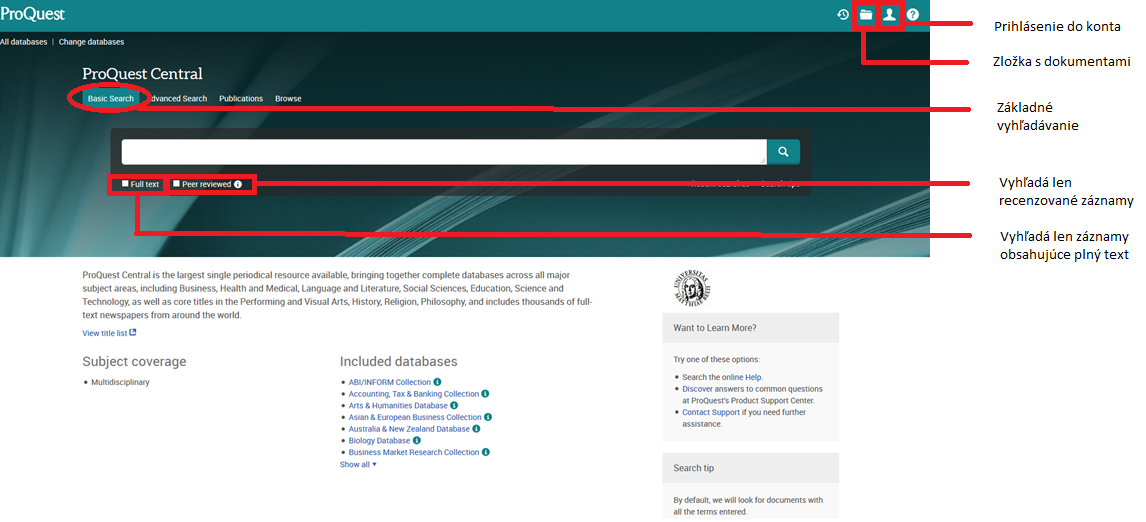 Rozšírené vyhľadávanie (Advanced search) – popis rozhrania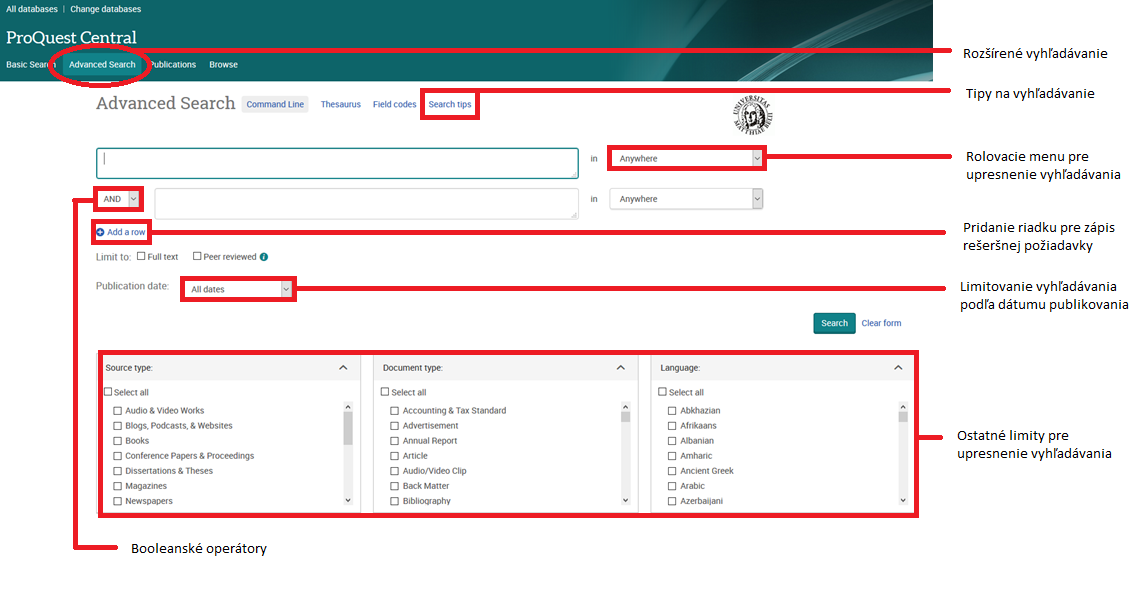 Výsledky vyhľadávania pri použití základného / jednoduchého alebo rozšíreného vyhľadávania – popis rozhrania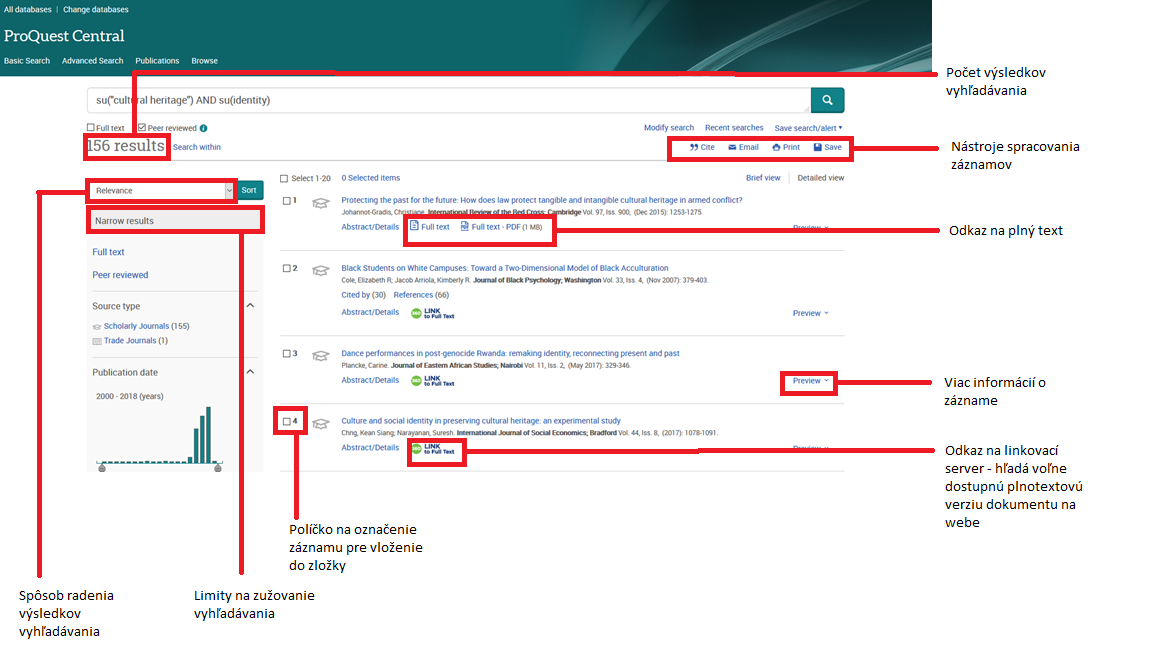 Abecedné prehľadávanie dostupných titulov časopisov (Publications) – popis rozhrania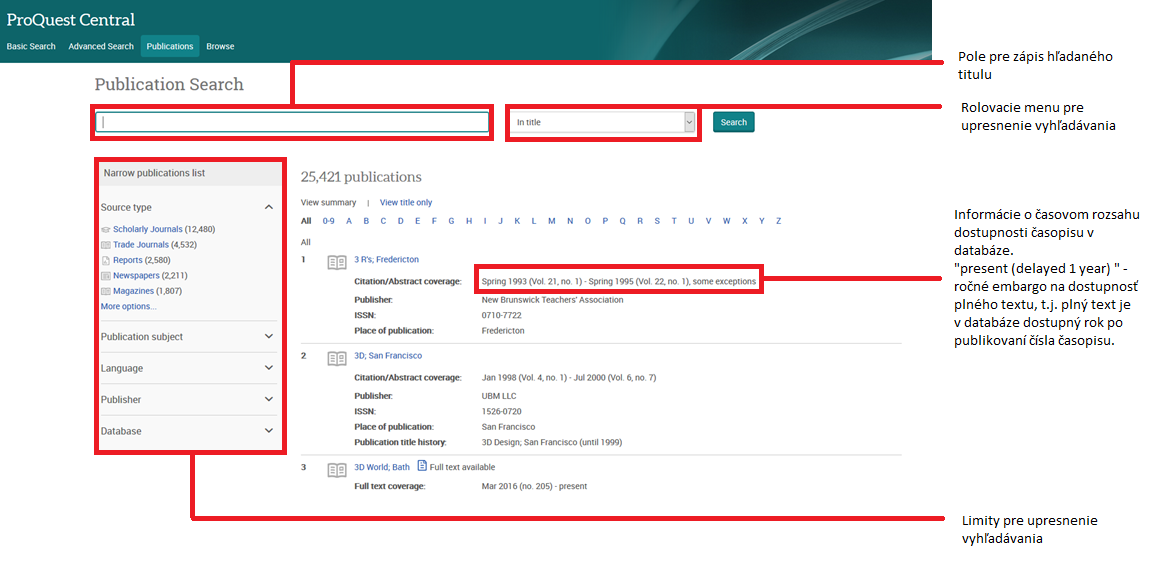 Výsledky abecedného prehľadávania dostupných titulov časopisov (Publications) na úrovni časopisu – popis rozhrania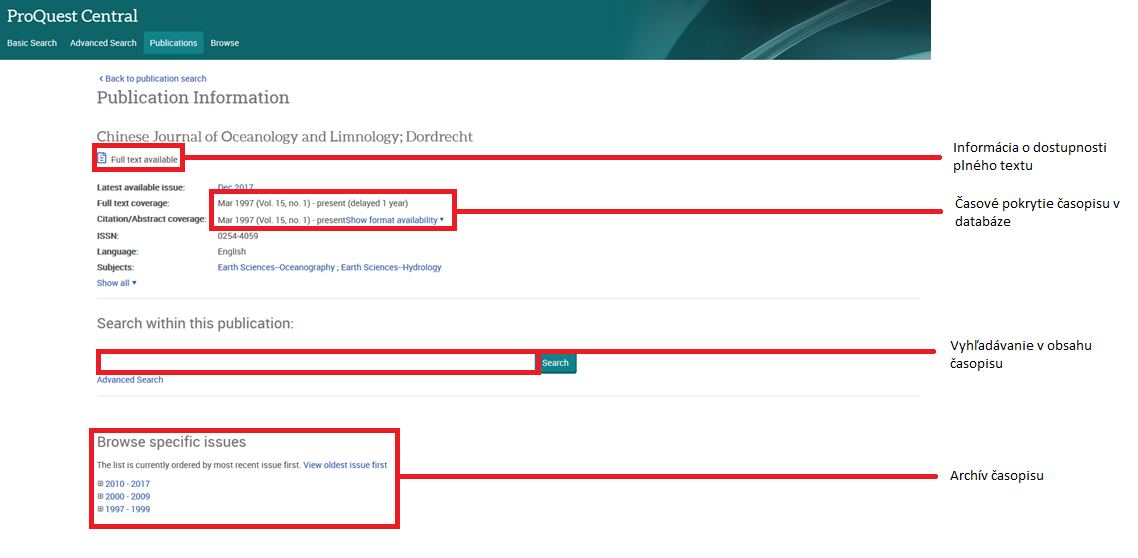 ACM Digital Libraryobsahuje periodiká, monografie, konferenčné zborníky, príručkyzahŕňa publikácie rozličných vydavateľov z oblasti informačných technológiíZákladná obrazovka – popis rozhrania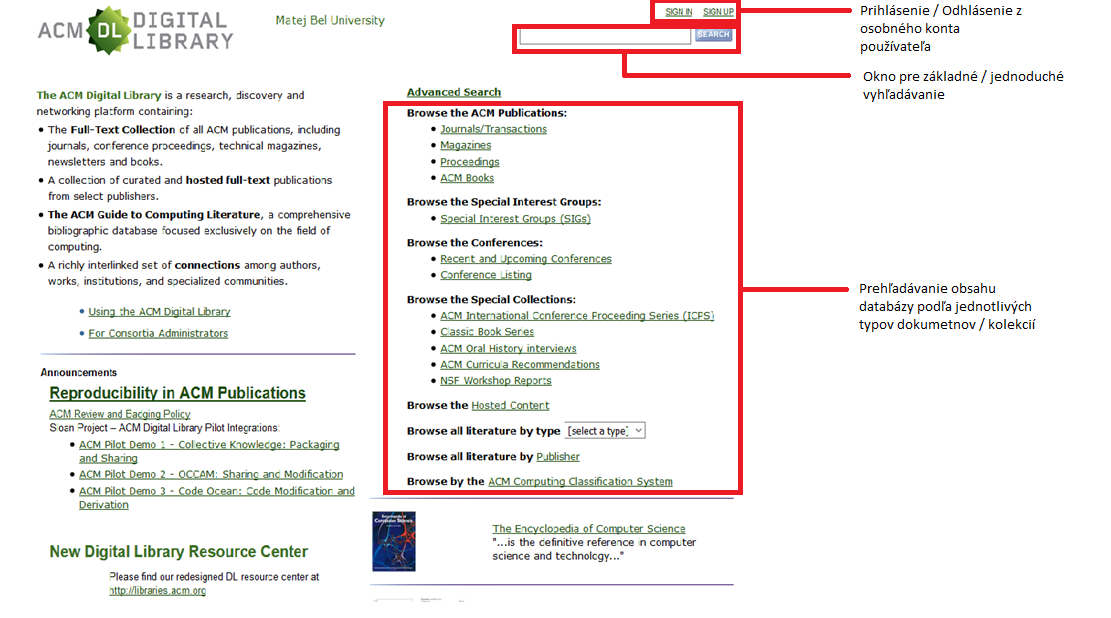 Rozšírené vyhľadávanie (Advanced search) – popis rozhrania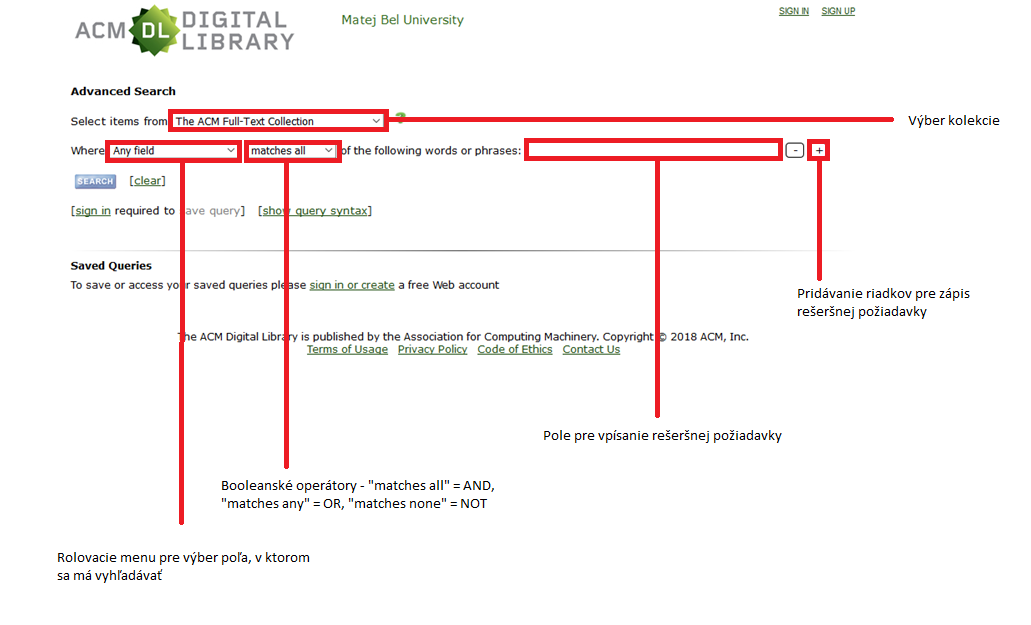 Výsledky vyhľadávania po použití základného / jednoduchého alebo rozšíreného vyhľadávania – popis rozhrania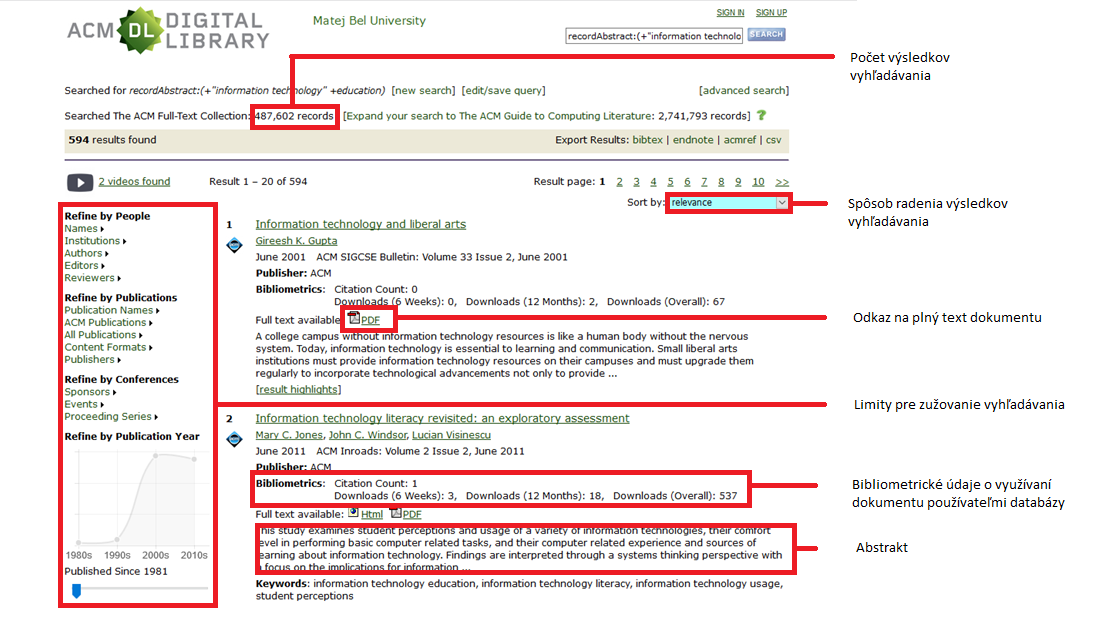 Cambridge Journalsobsahuje periodiká vydavateľstva Cambridge University Presszahŕňa odbory humanitných a spoločenských vied – história, lingvistika, filozofia, psychológia, vzdelávanie, umenie, hudba, politické vedy, ekonomické vedy, právo, etika, teológia a i.neobsahuje rozšírené vyhľadávanie (Advanced search)Základná obrazovka – popis rozhrania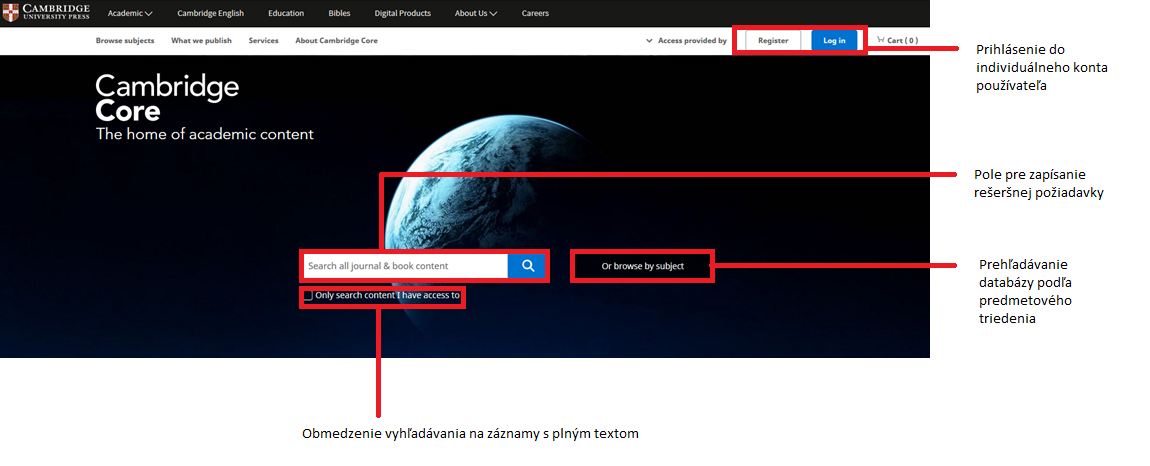 Výsledky vyhľadávania jednoduchého / základného vyhľadávania – popis rozhrania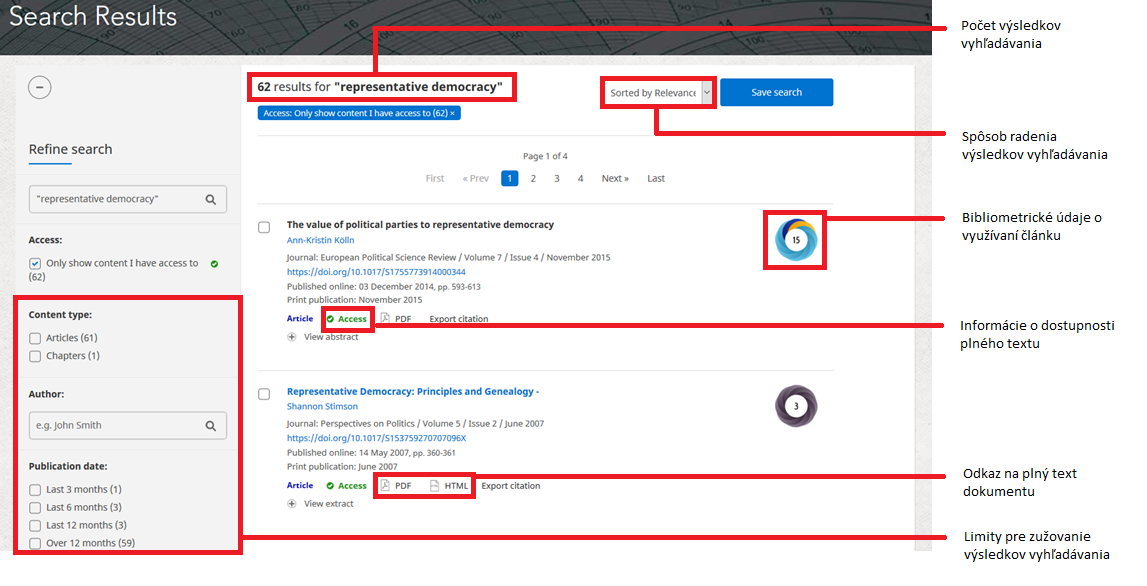 Tematické vyhľadávanie (Browse by subject) na úrovni časopisu – popis rozhrania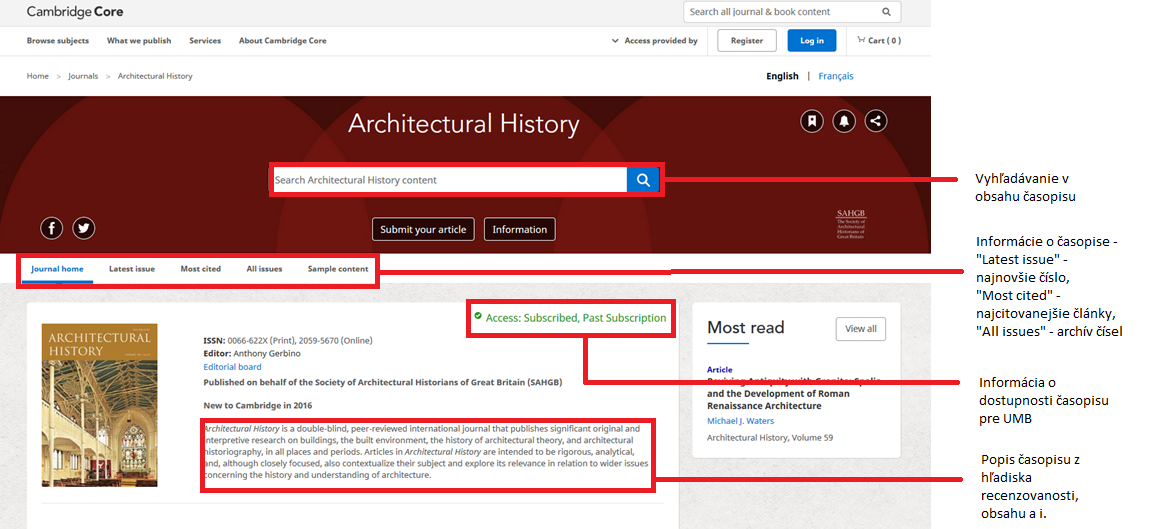 Tematické vyhľadávanie (Browse by subject) na úrovni článku – popis rozhrania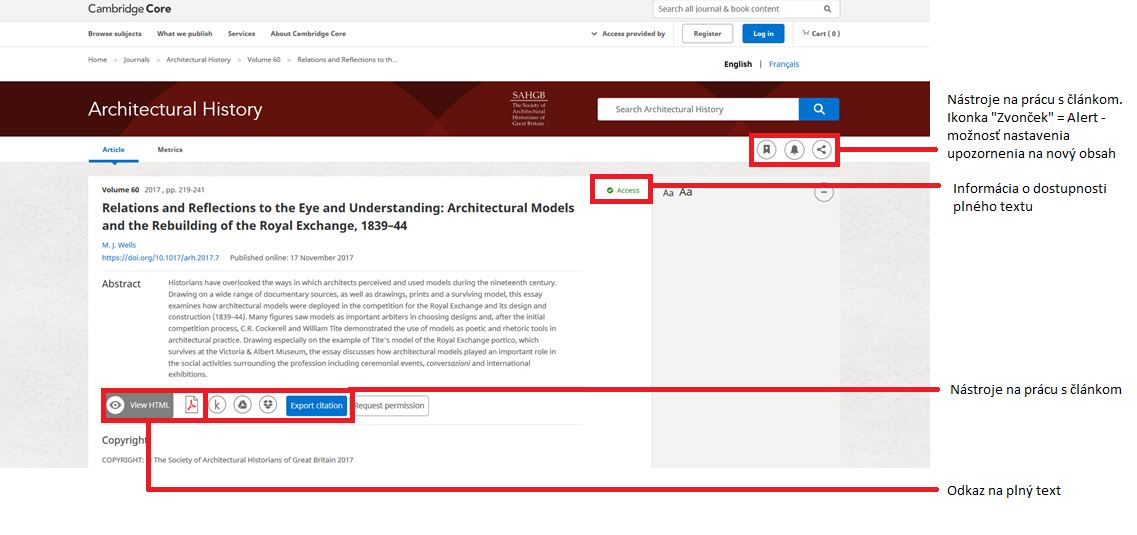 Emeraldobsahuje časopisy a prípadové štúdie britského vydavateľstva vedeckej a odbornej literatúry Emeraldzahŕňa témy ako financie, účtovníctvo, ekonomika, ľudské zdroje a riadenie, manažment, marketing, podnikanie, verejná správa, sociológia, stratégia, cestovný ruch a medzinárodný obchodkvalitná je aj kolekcia venovaná knižničnej a informačnej vede!Základná obrazovka – popis rozhrania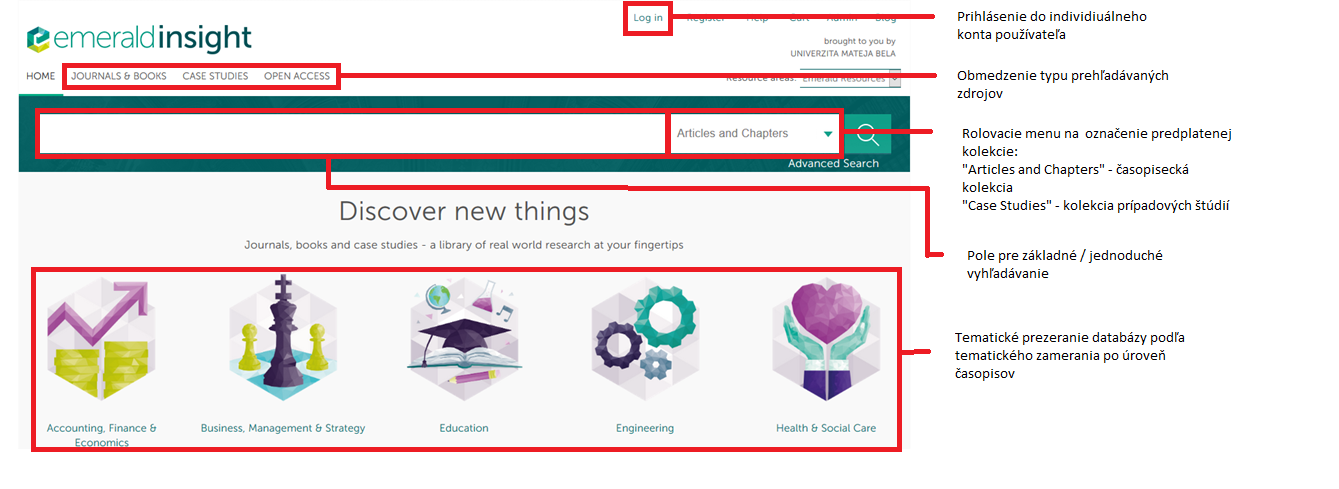 Rozšírené vyhľadávanie (Advanced search) – popis rozhrania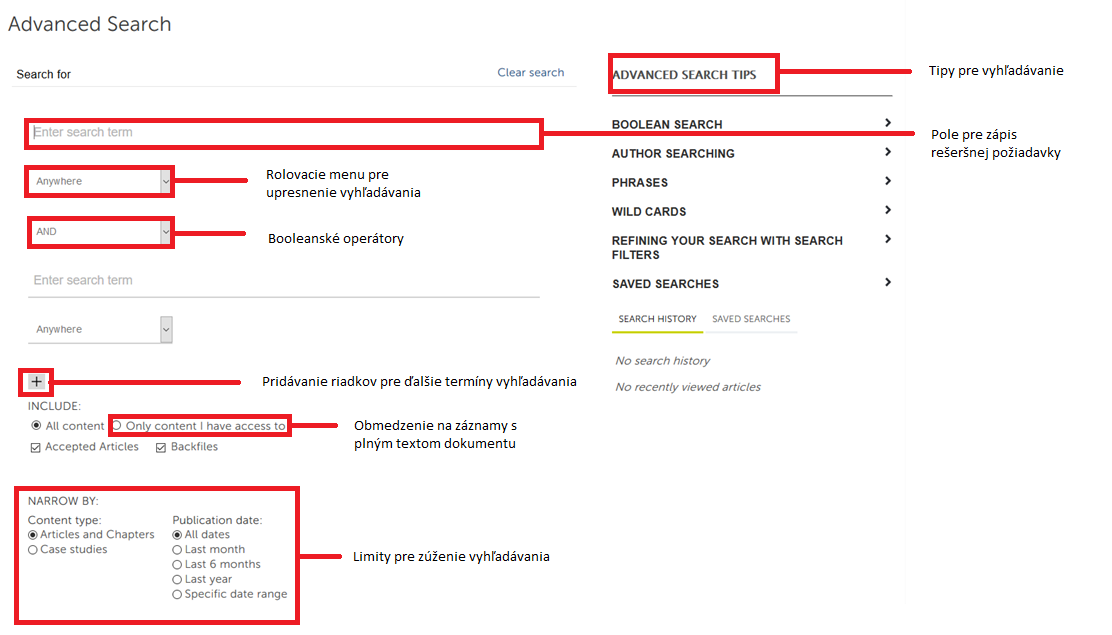 Výsledky vyhľadávania po použití jednoduchého / základného alebo rozšíreného vyhľadávania – popis rozhrania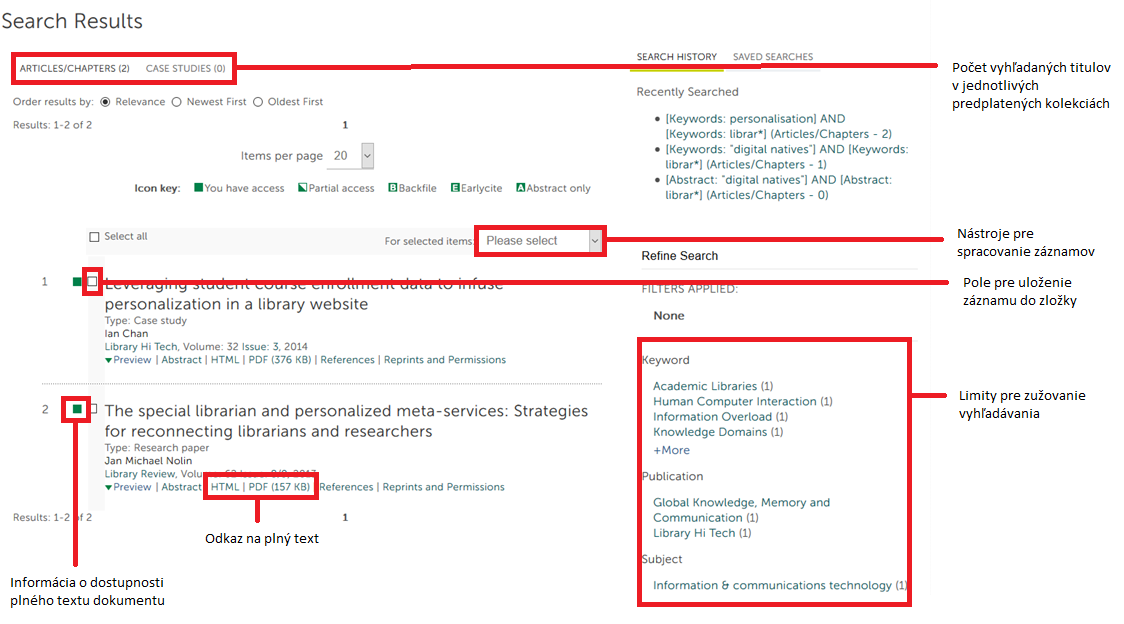 Výsledky vyhľadávania po tematickom prehľadávaní na úrovni časopisu – popis rozhrania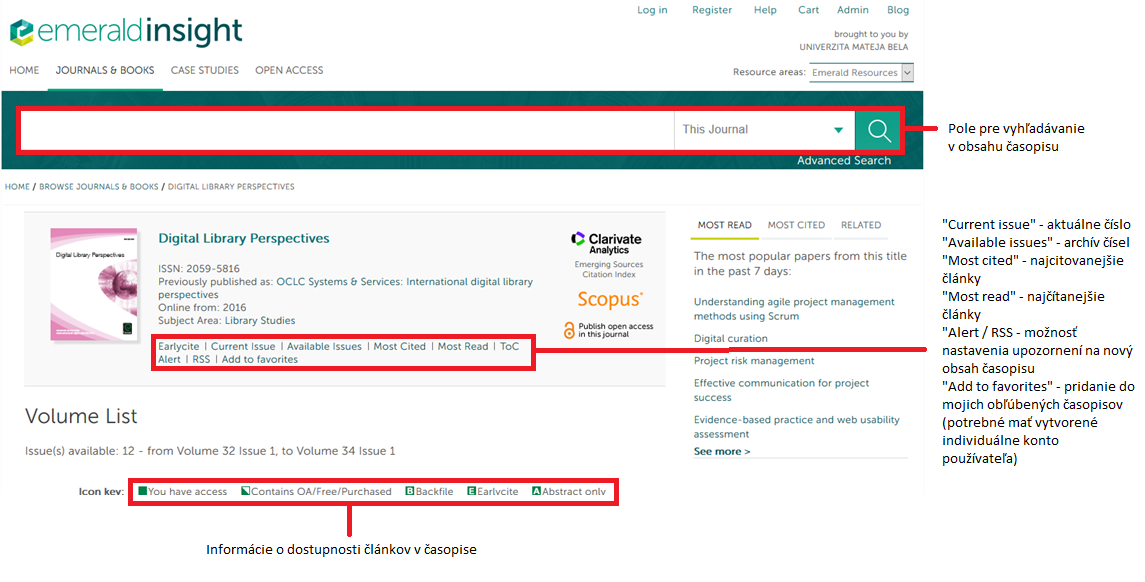 GALE virtual reference libraryobsahuje e-knihy referenčného charakteru - slovníky, encyklopédie, príručky, biografiezahŕňa umenovedné odbory – film, hudba, divadlo, tanec a i.Základná obrazovka – popis rozhrania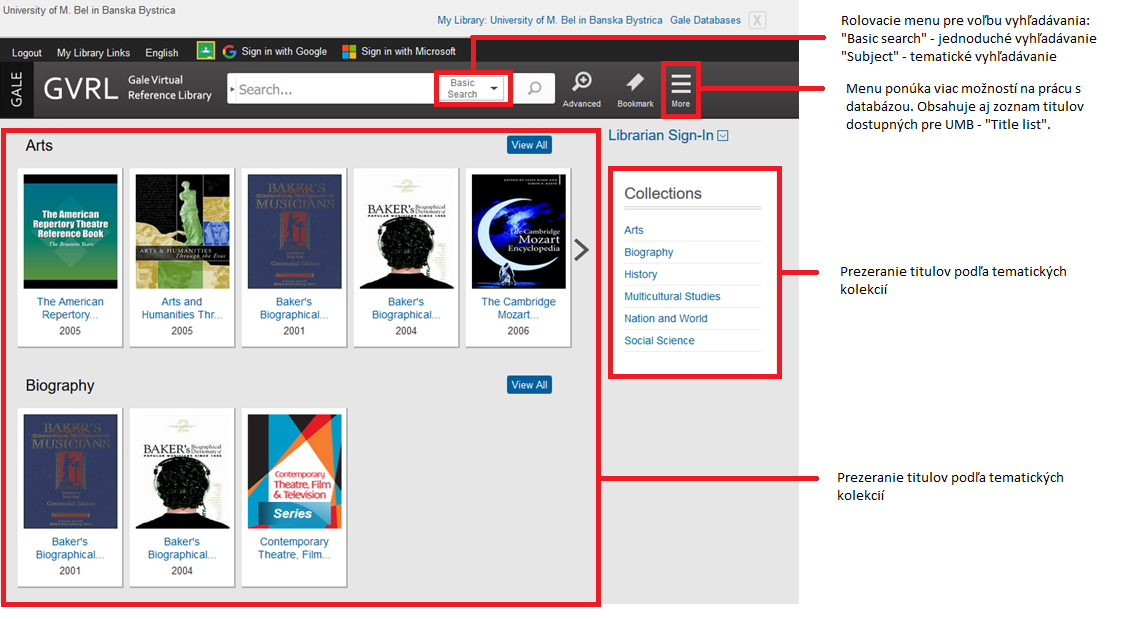 Rozšírené vyhľadávanie (Advanced search) – popis rozhrania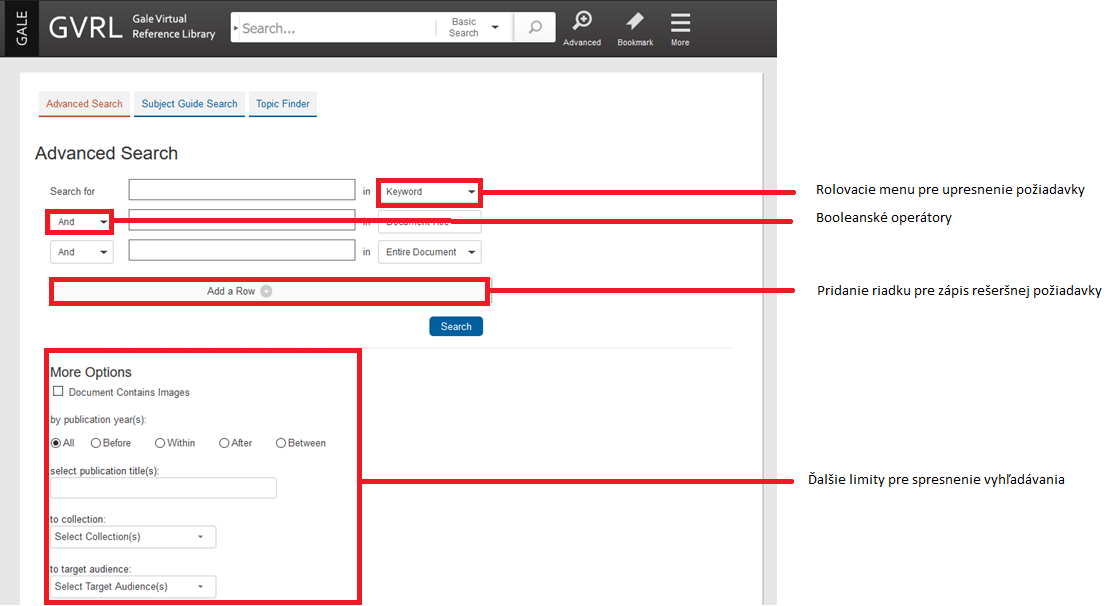 Výsledky vyhľadávania pri použití jednoduchého / základného alebo rozšíreného vyhľadávania – popis rozhrania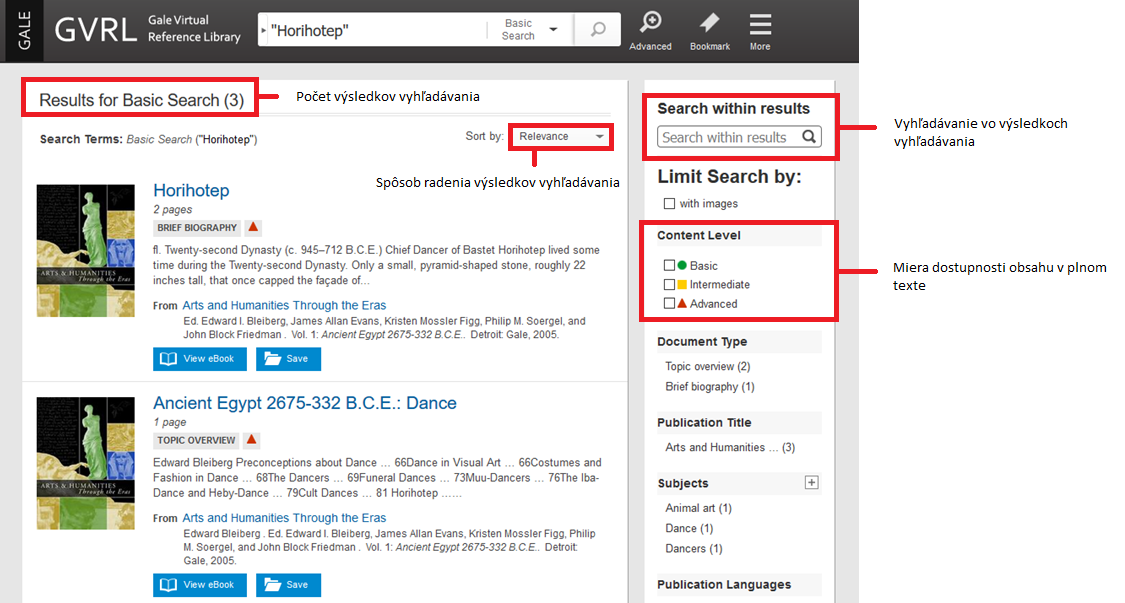 Výsledky vyhľadávania pri prezeraní titulov podľa kolekcie na úrovni knihy – popis rozhrania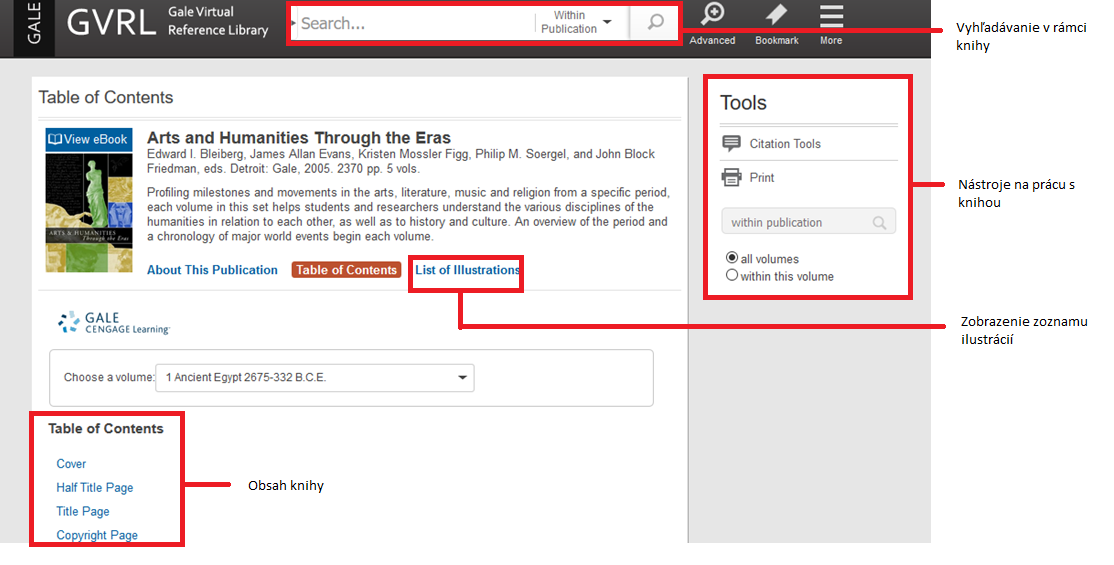 Výsledky vyhľadávania pri prezeraní titulov podľa kolekcie na úrovni kapitoly – popis rozhrania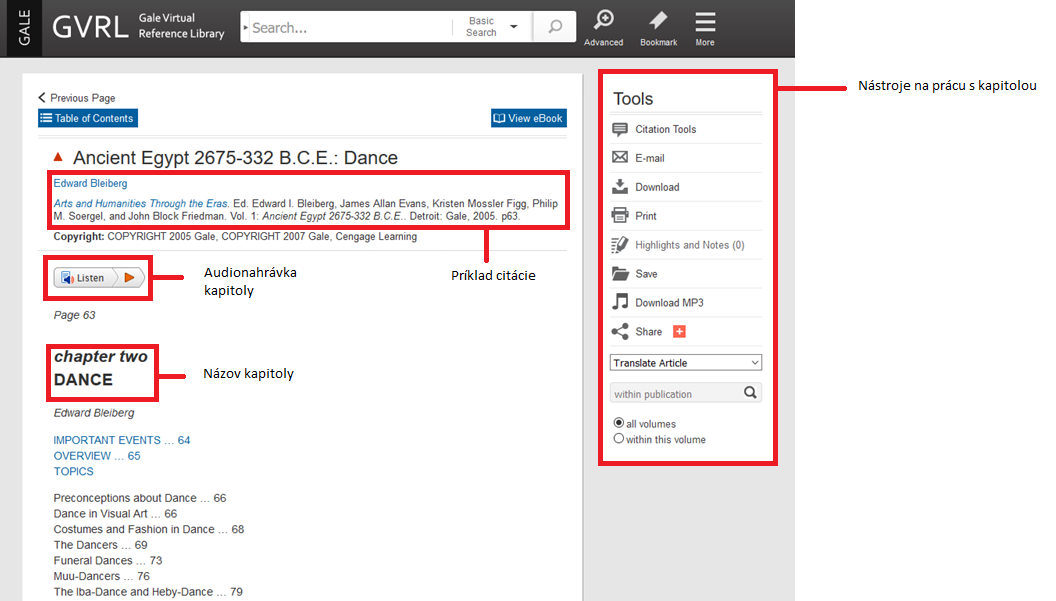 ProQuest E-Book Centralobsahuje e-knihy rozličných vydavateľovzahŕňa dve kolekcie: Business (obchod, ekonomika, financie, bankovníctvo, manažment, marketing, ľudské zdroje) a History (história, politické vedy, medzinárodné vzťahy a i.)Základná obrazovka – popis rozhrania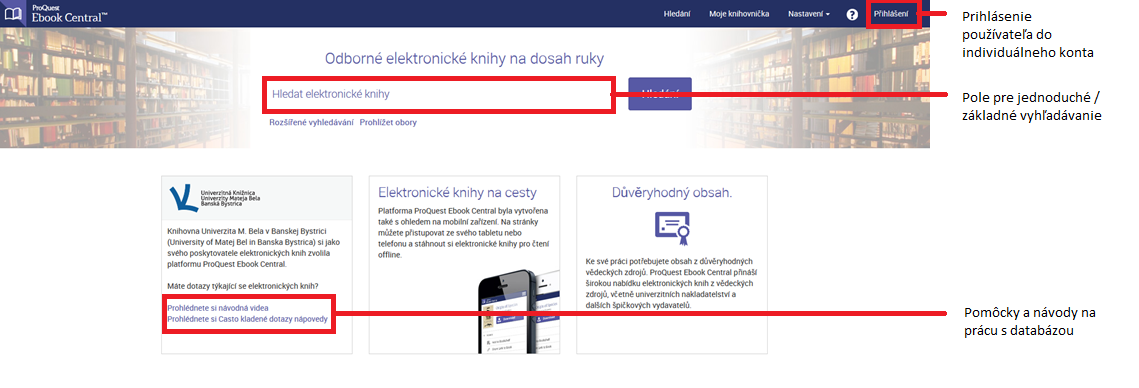 Rozšírené vyhľadávanie (Rozšířené vyhledávání) – popis rozhrania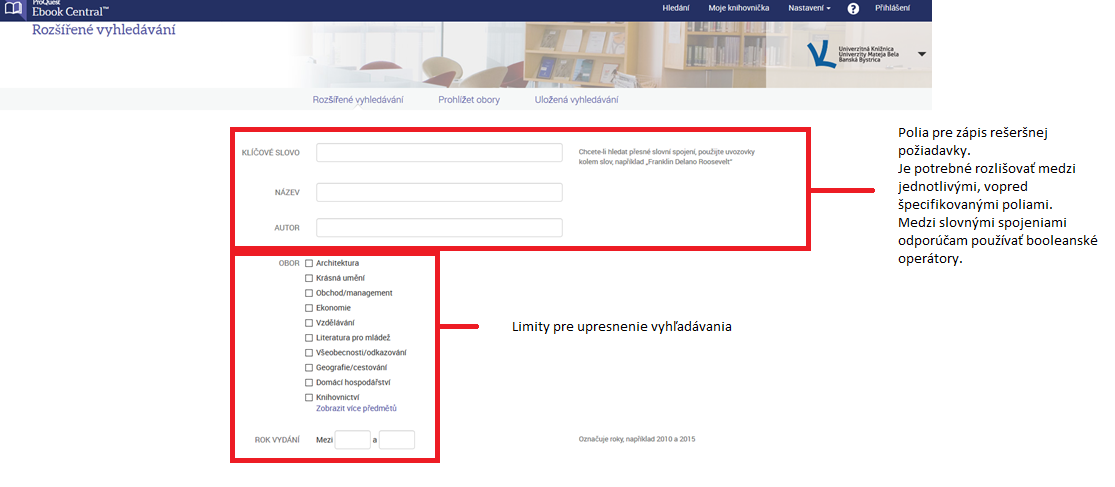 Výsledky vyhľadávania po použití základného / jednoduchého alebo rozšíreného vyhľadávania – popis rozhrania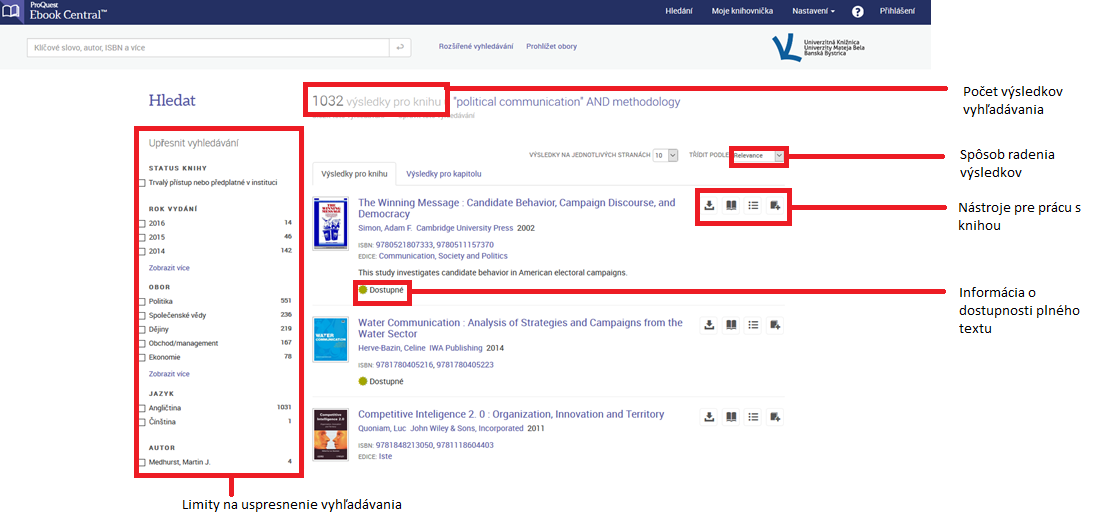 Výsledky vyhľadávania na úrovni knihy – popis rozhrania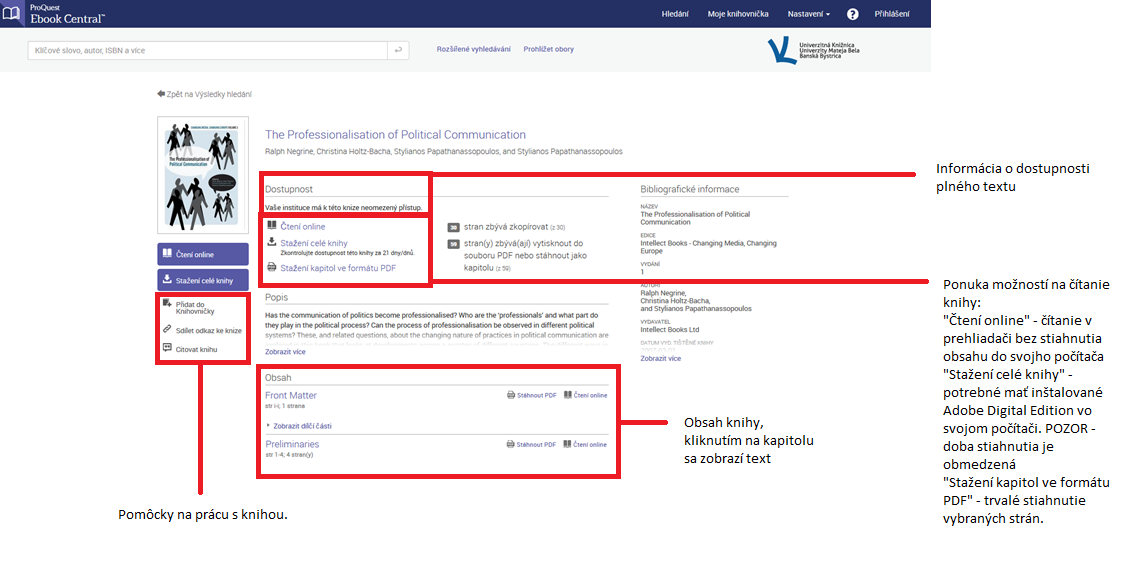 Výsledky vyhľadávania na úrovni kapitoly – popis rozhrania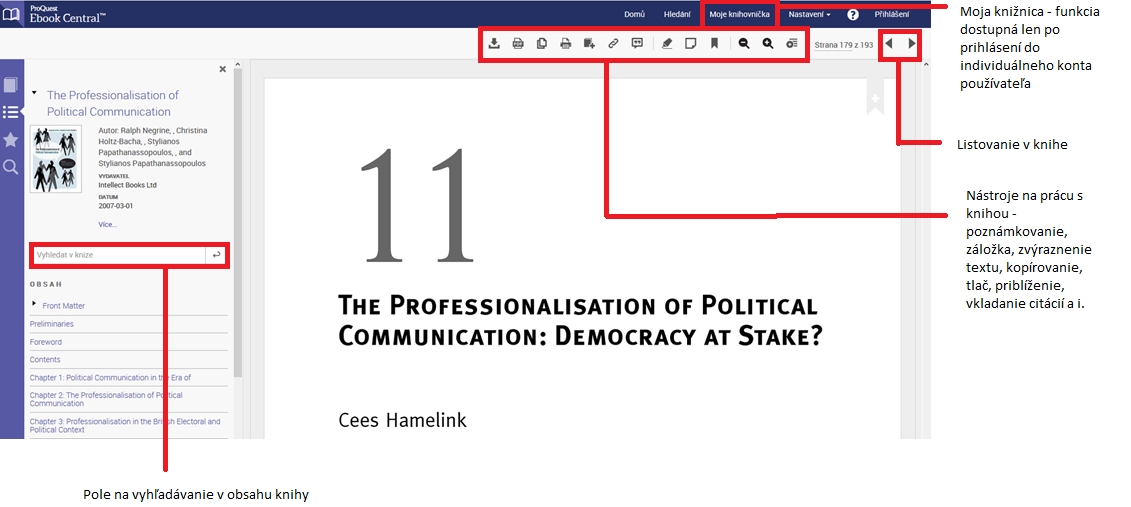 ScienceDirectplnotextová multidisciplinárna databáza vydavateľstva Elsevier obsahuje predovšetkým časopisyzahŕňa širokú paletu odborov prírodných (biológia, fyzika, astronómia, chémia, mikrobiológia, životné prostredie) a spoločenských vied (ekonomika, financie, manažment), strojárstva, medicíny a veterinárstvaZákladná obrazovka – popis rozhrania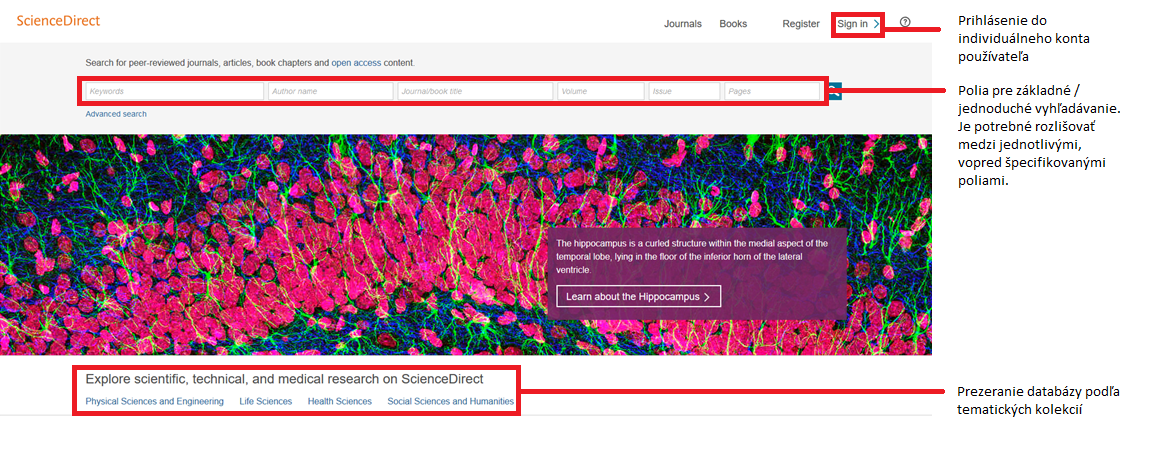 Rozšírené vyhľadávanie (Advanced search) – popis rozhrania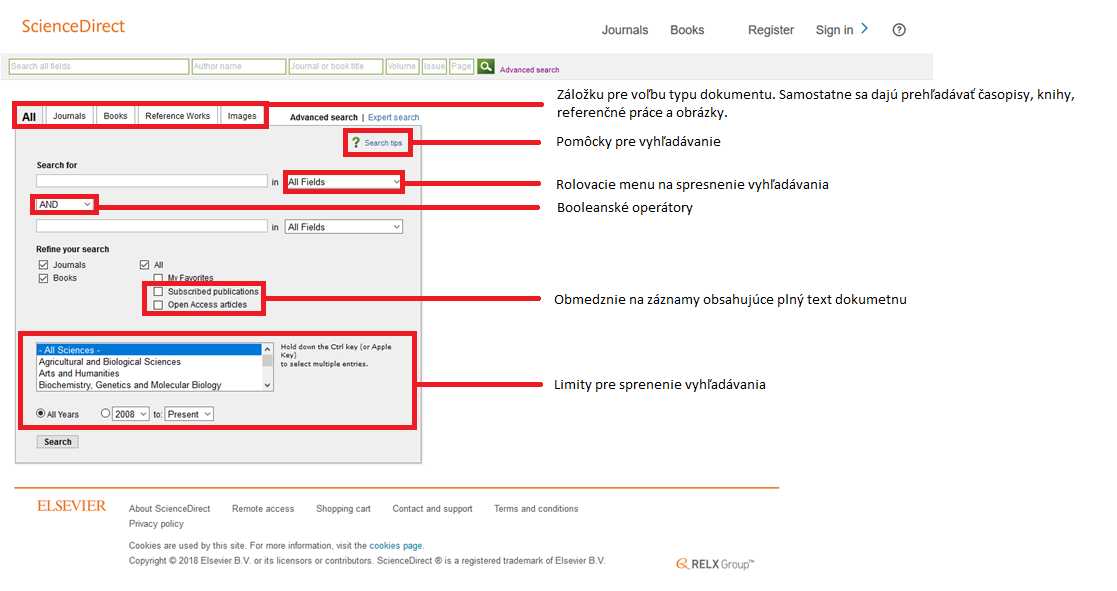 Výsledky vyhľadávania po použití jednoduchého / základného alebo rozšíreného vyhľadávania – popis rozhrania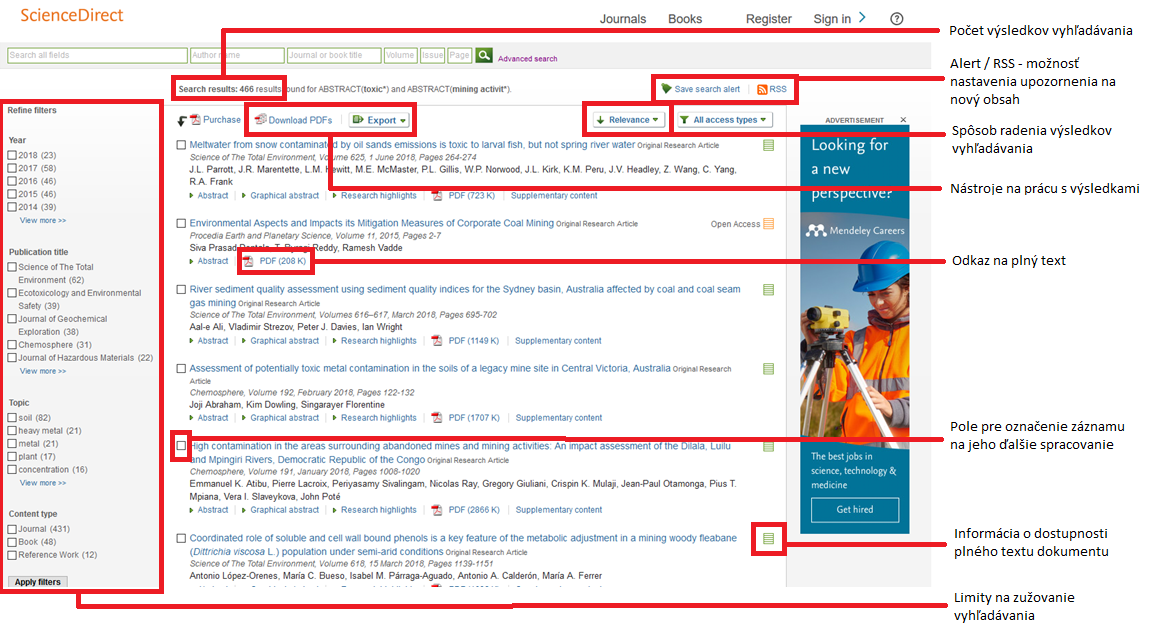 Tematické vyhľadávanie (Browse) v databáze na úrovni abecedného zoznamu zdrojových dokumentov (kniha, časopis) – popis rozhrania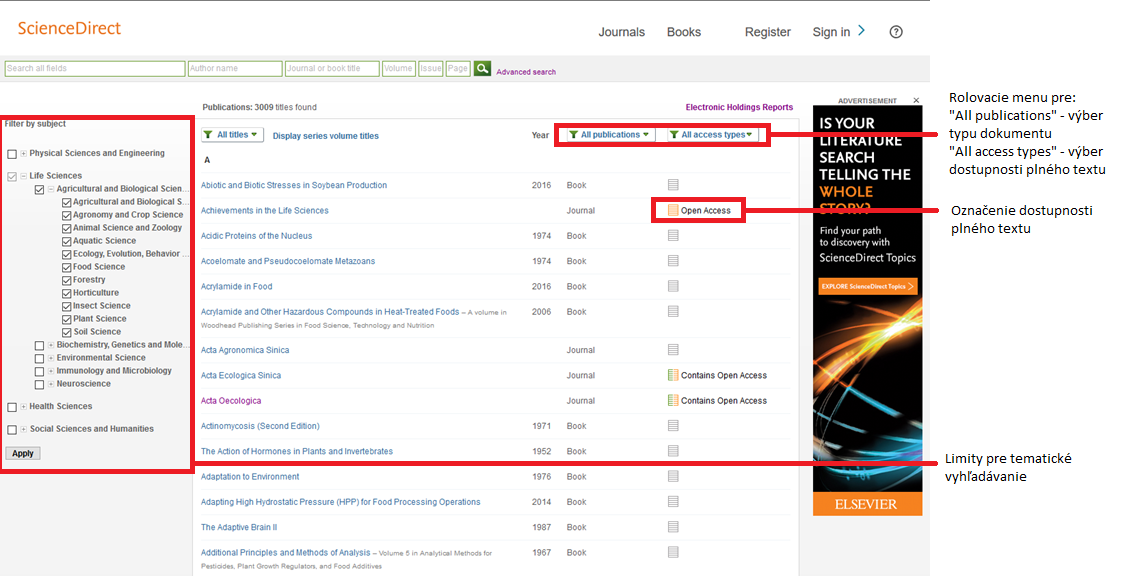 Tematické vyhľadávanie (Browse) v databáze na úrovni časopisu – popis rozhrania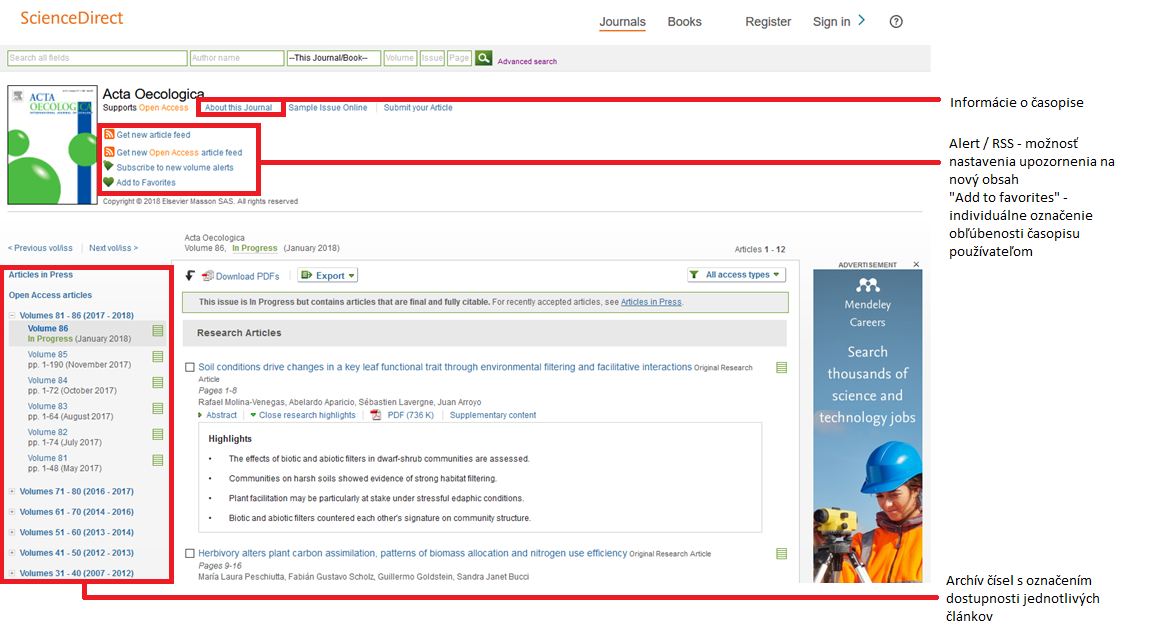 SpingerLINKobsahuje knihy a periodiká vydávané vydavateľstvom Springer Verlagzahŕňa predovšetkým prírodné vedy, techniku, stavebníctvo, strojárstvo a medicínu v menšej miere aj humanitné vedyZákladná obrazovka – popis rozhrania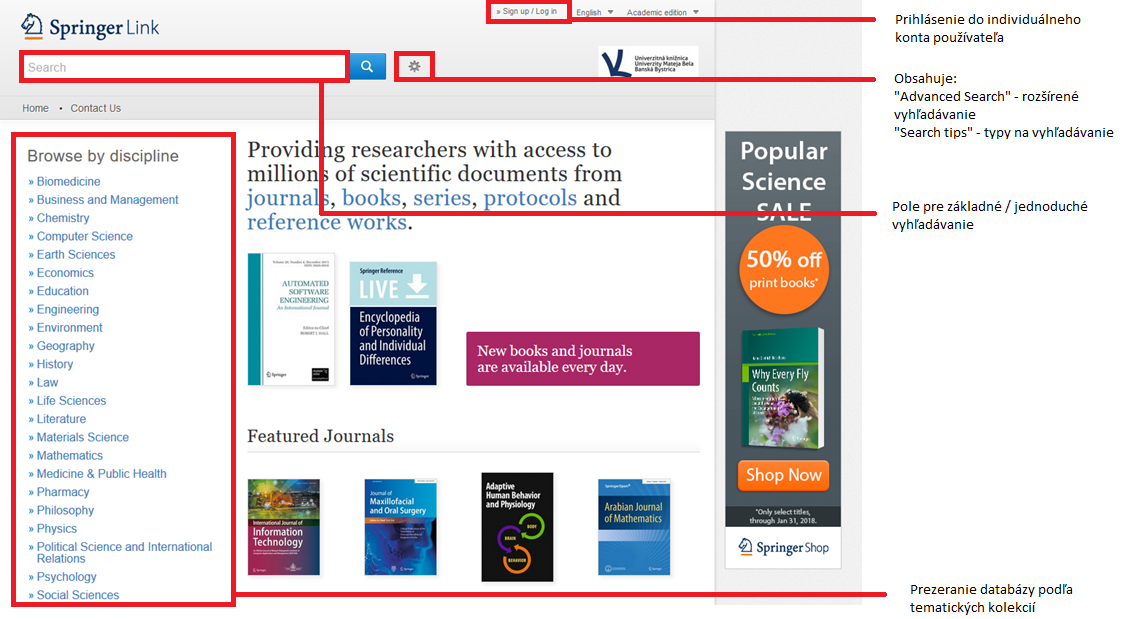 Rozšírené vyhľadávanie (Advanced search) – popis rozhrania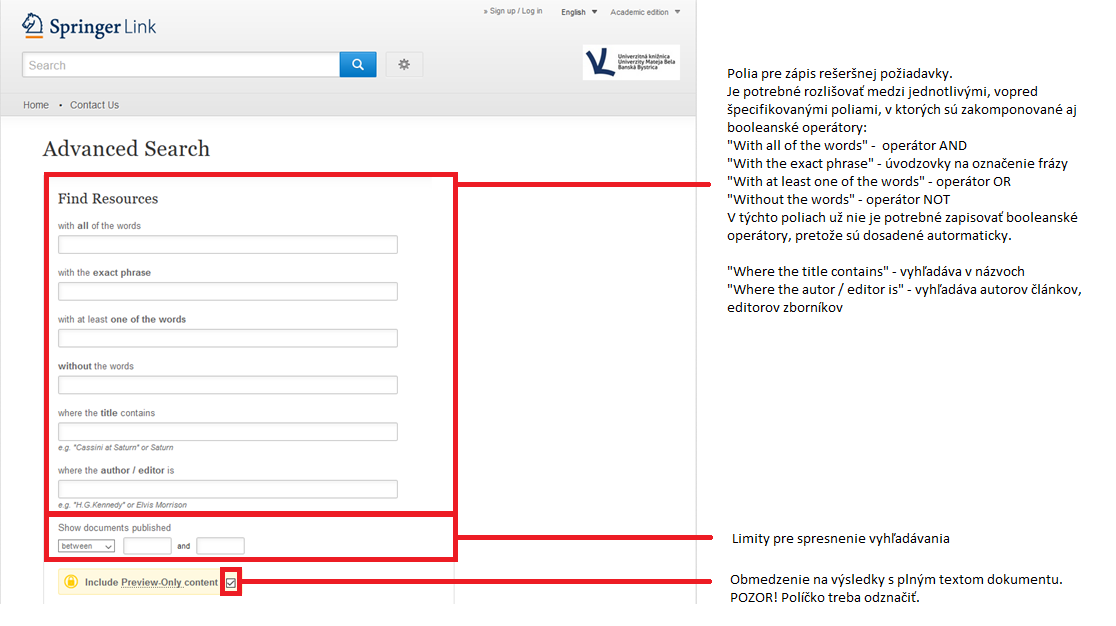 Výsledky vyhľadávania pri použití základného / jednoduchého alebo rozšíreného vyhľadávania – popis rozhrania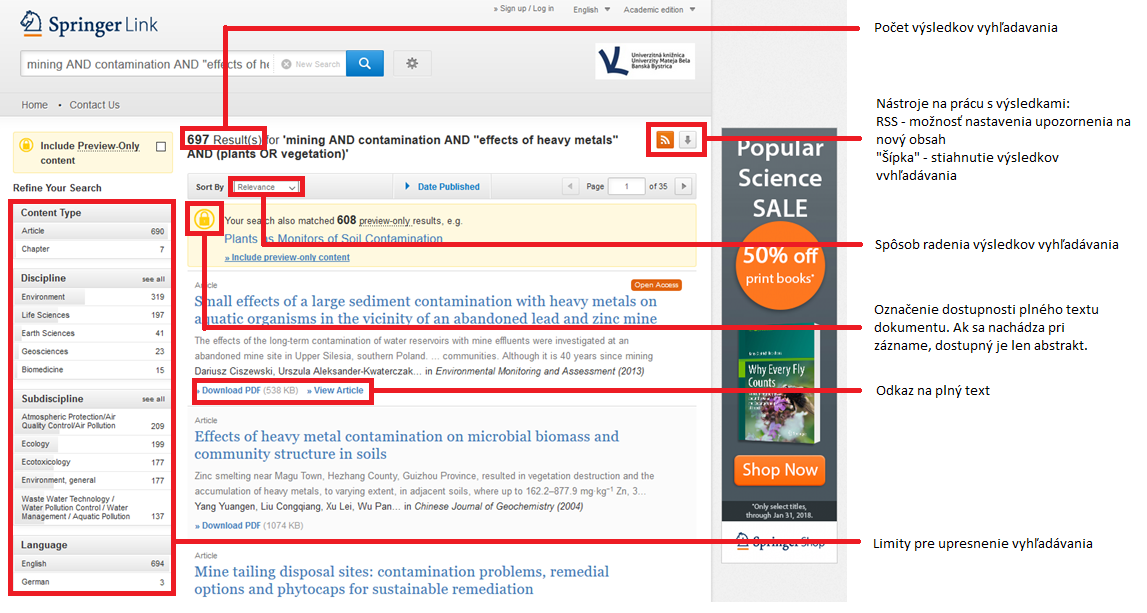 Tematické vyhľadávanie (Browse) v databáze na úrovni časopisu / kapitoly – popis rozhrania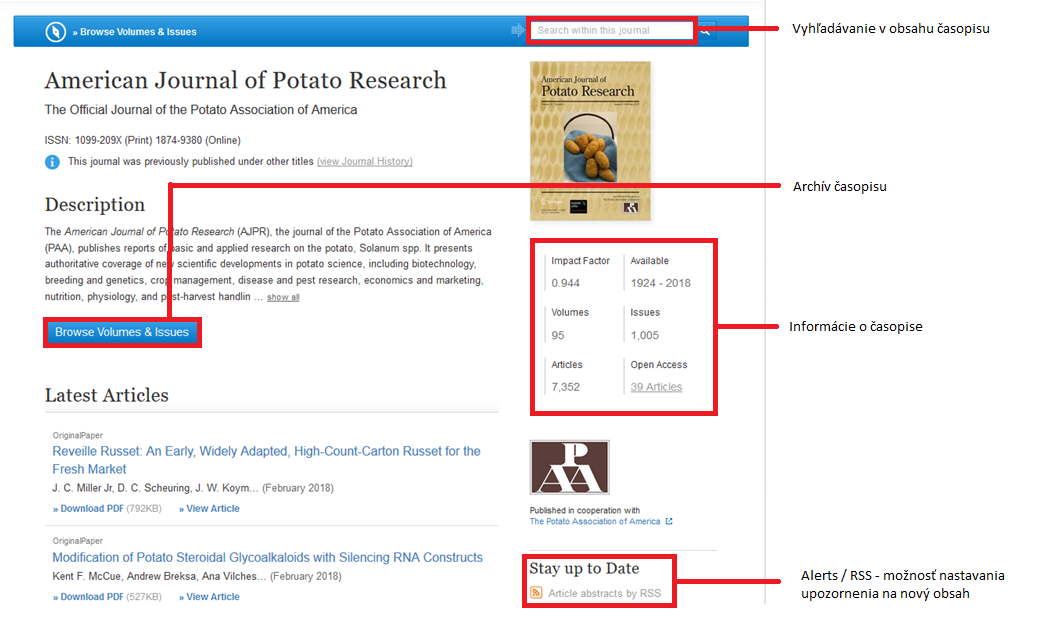 Tematické vyhľadávanie (Browse) v databáze na úrovni článku / kapitoly – popis rozhrania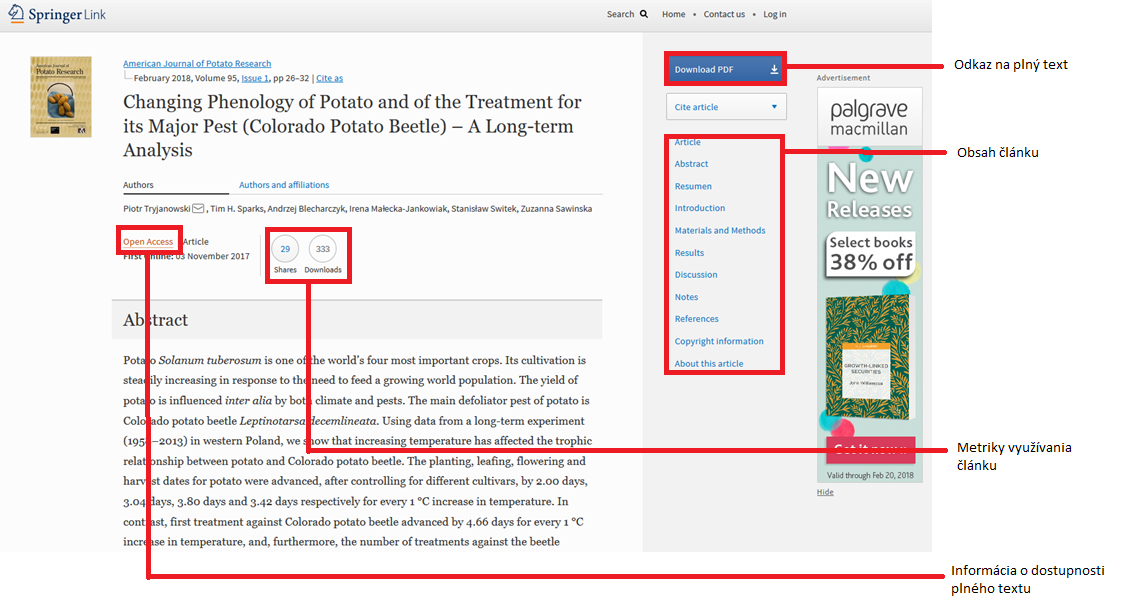 Wiley Online Libraryobsahuje prístup do časopiseckej kolekcie vydavateľstva Wileyzahŕňa kolekciu humanitných a sociálnych viedZákladná obrazovka – popis rozhrania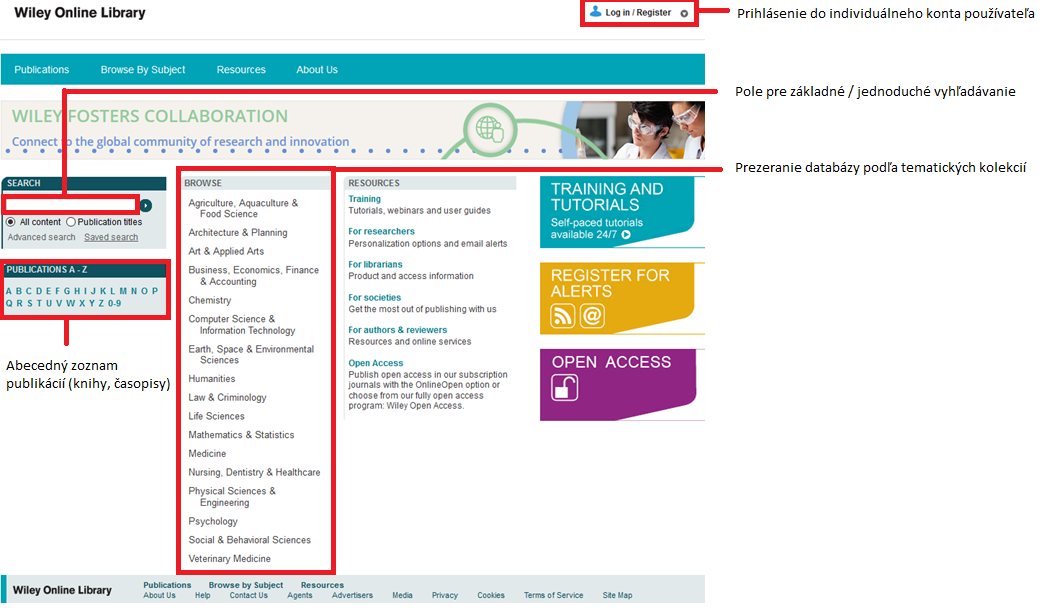 Rozšírené vyhľadávanie (Advanced search) – popis rozhrania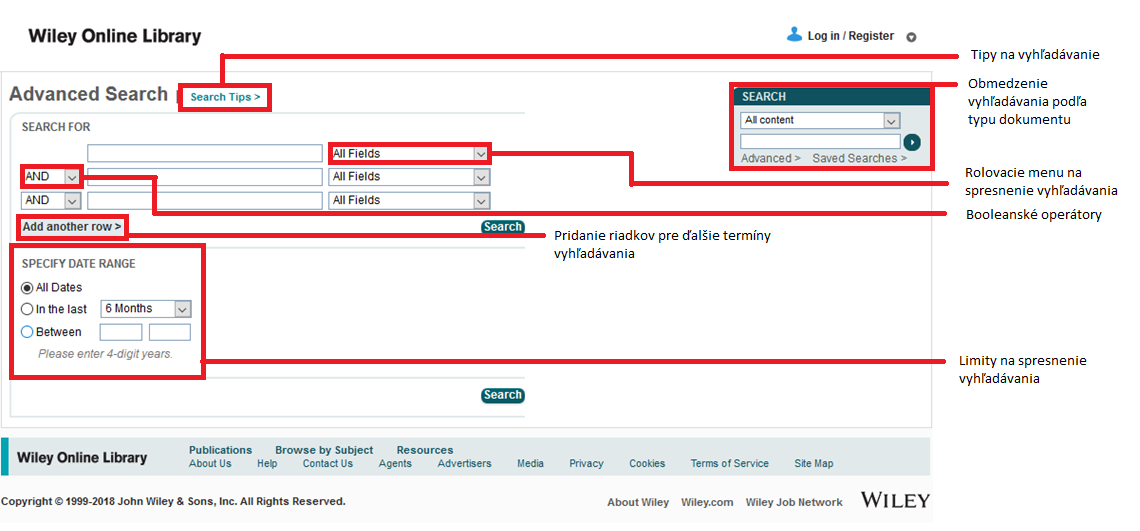 Výsledky vyhľadávania pri použití základného / jednoduchého alebo rozšíreného vyhľadávania – popis rozhrania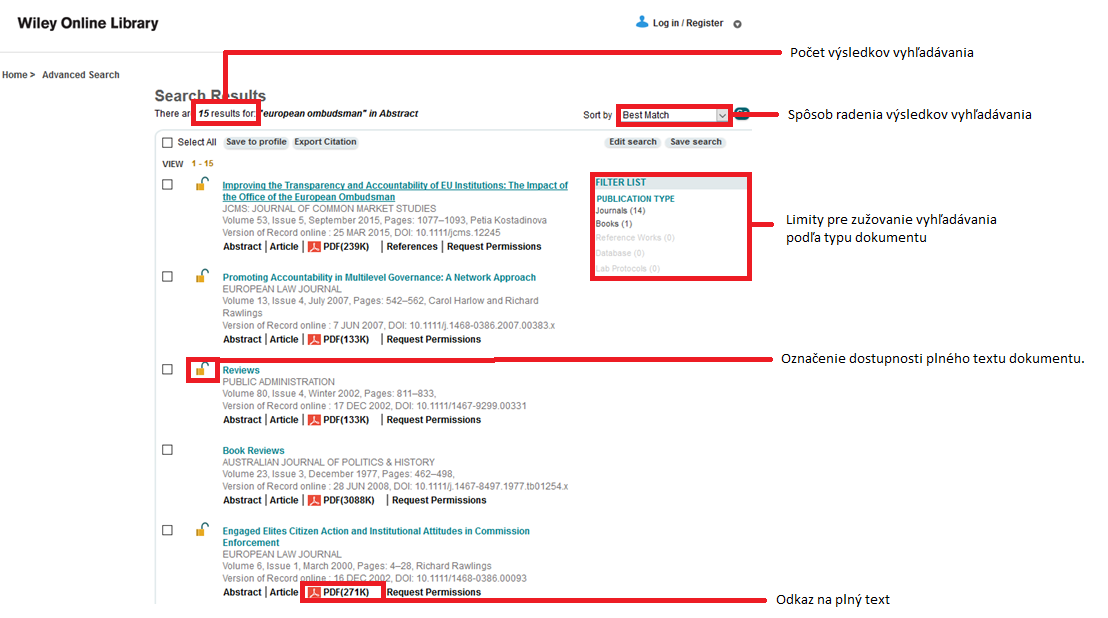 Tematické (Browse) a abecedné (Publications A-Z) vyhľadávanie v databáze na úrovni časopisu / kapitoly – popis rozhrania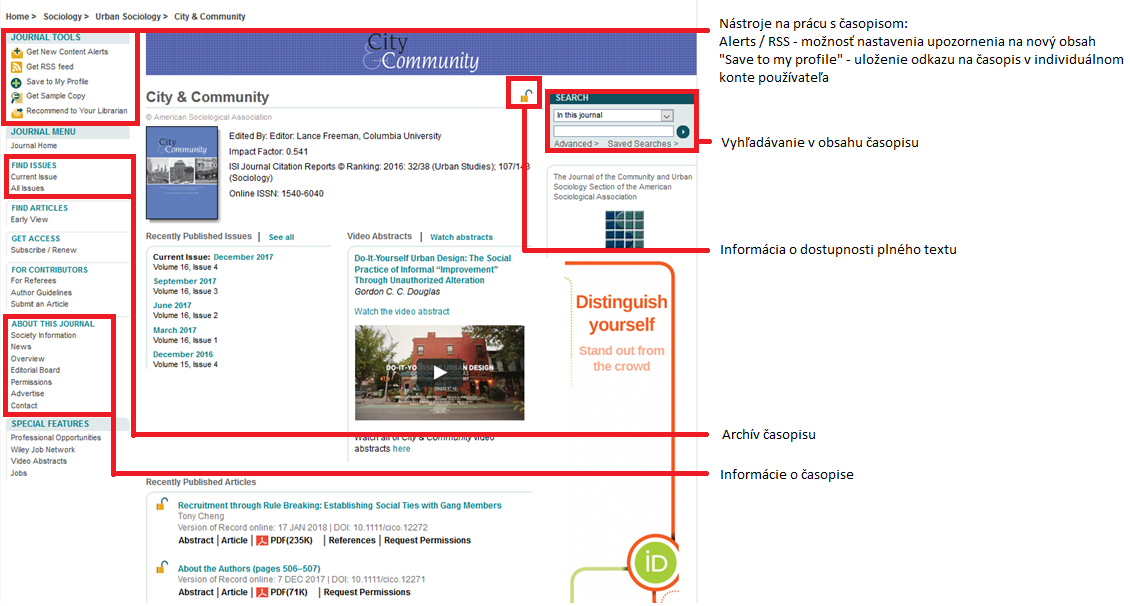 Tematické (Browse) a abecedné (Publication A-Z) vyhľadávanie v databáze na úrovni článku / kapitoly – popis rozhrania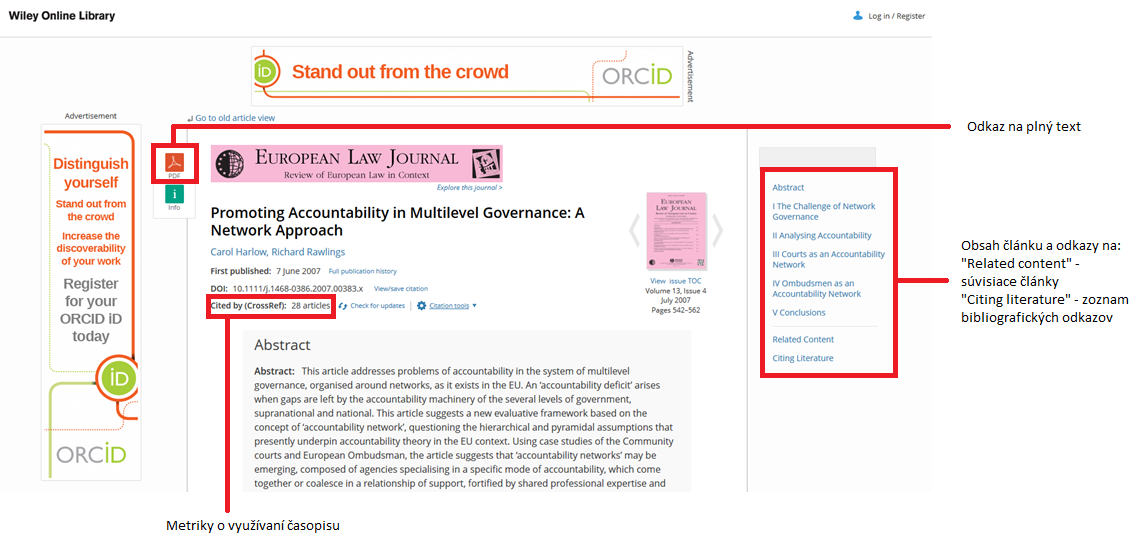 Scopusmultidisciplinárna scientometrická databáza vydavateľstva Elsevierobsahuje analytické nástroje na hodnotenie časopisov a údaje o citovanosti článkov, profily autorov a inštitúciízahŕňa informácie zo všetkých vedeckých oblastíneobsahuje plné texty!!!Vyhľadávanie v dokumentoch (Document search) – popis rozhrania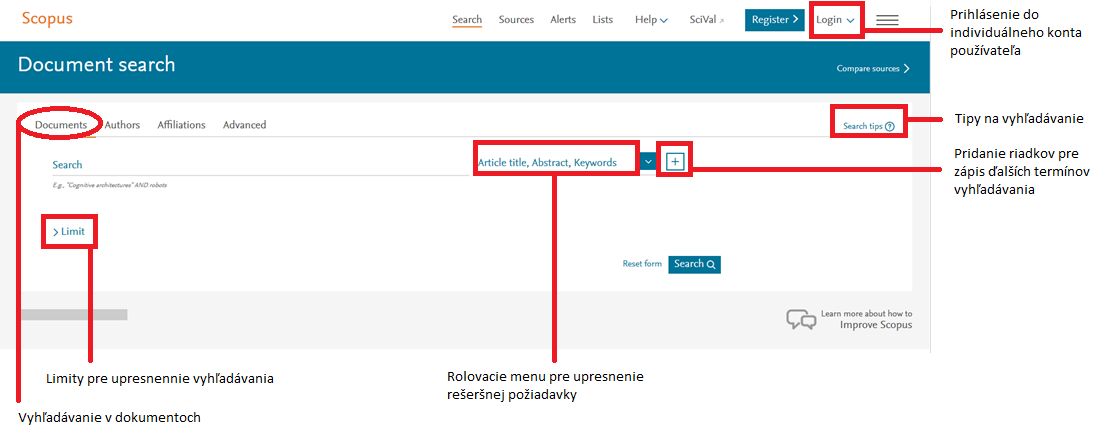 Výsledky vyhľadávania na úroveň dokumentov – popis rozhrania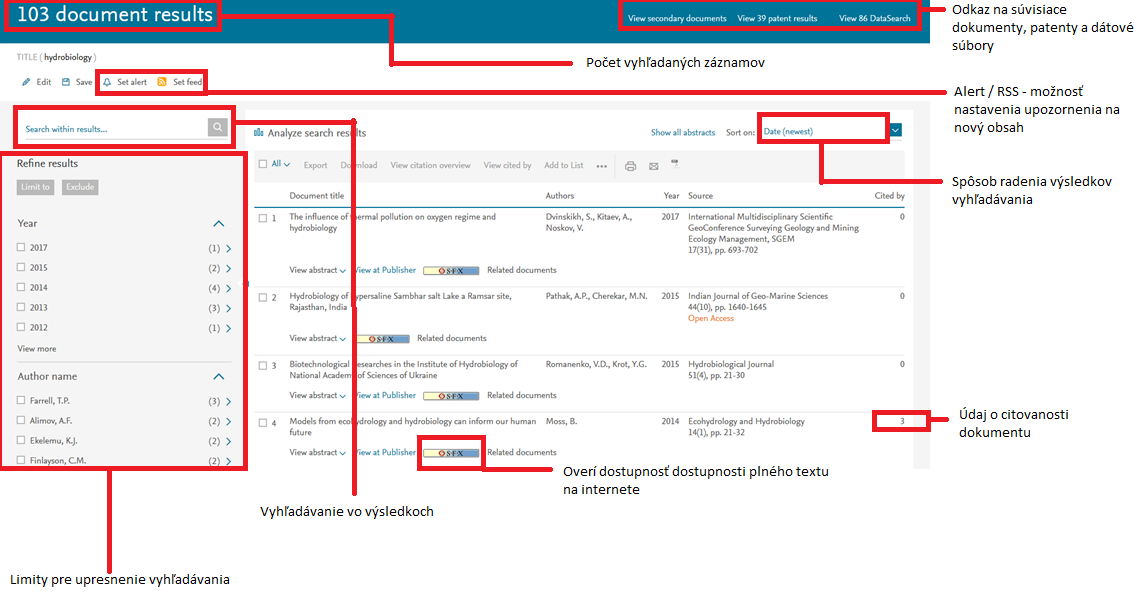 Vyhľadávanie autorov (Author search) – popis rozhrania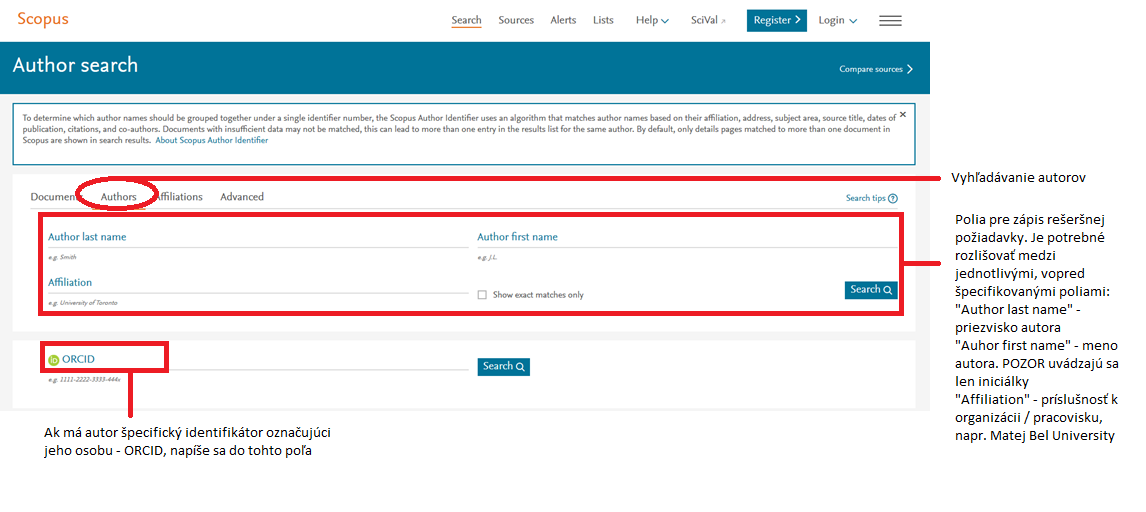 Výsledky vyhľadávania na úroveň dokumentov jedného autora – popis rozhrania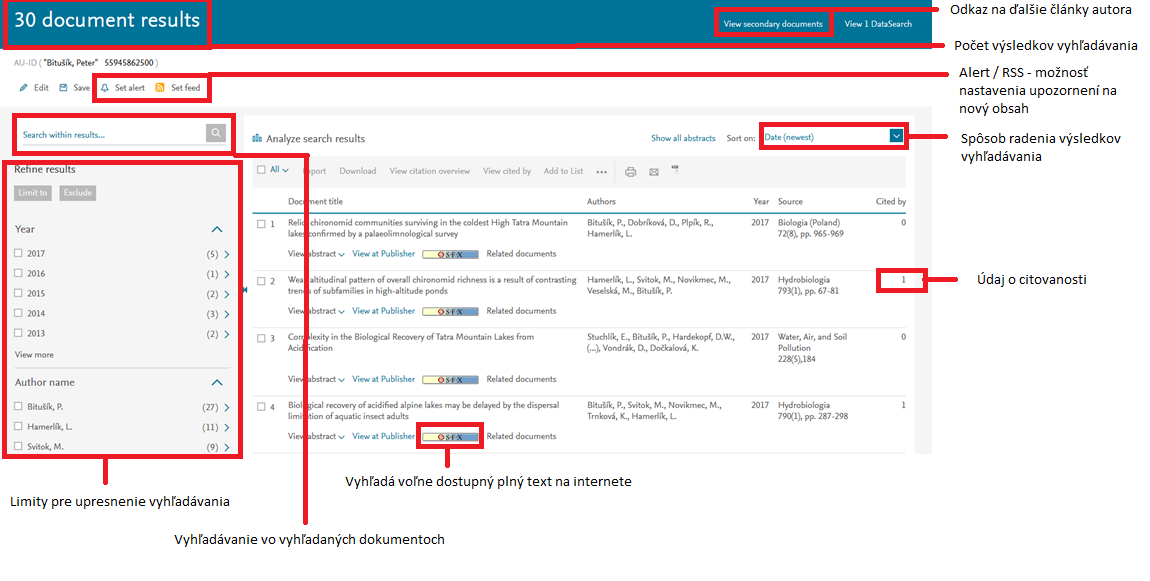 Vyhľadávanie indexovaných titulov (Sources – Search for a source) – popis rozhrania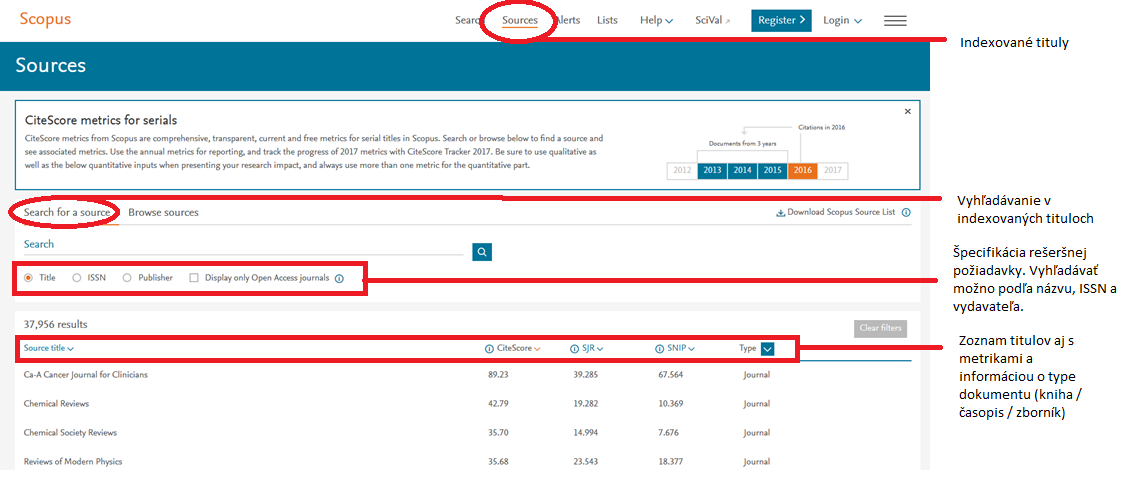 Prezeranie abecedného zoznamu indexovaných titulov (Sources – Browse sources) – popis rozhrania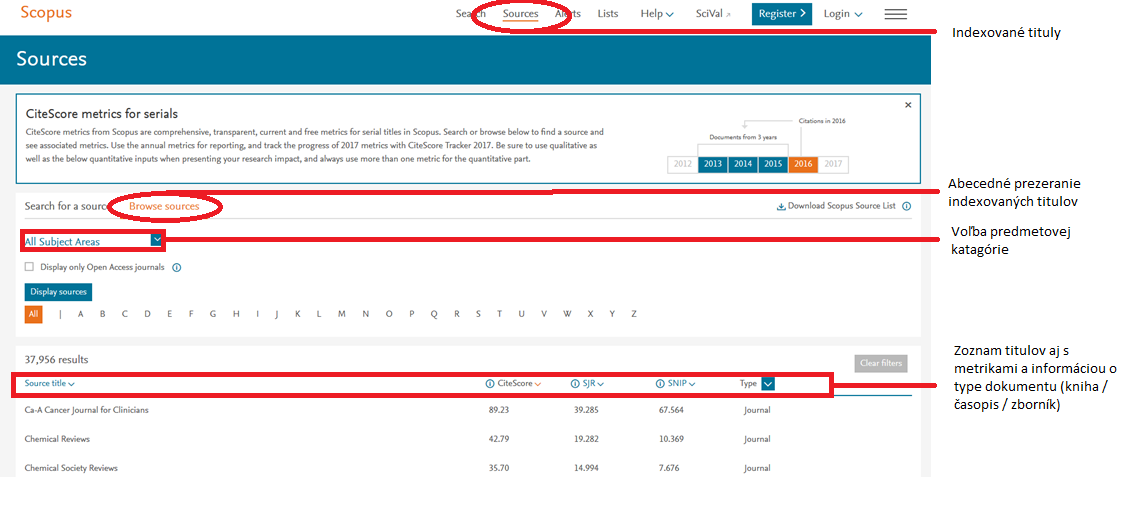 Web of Sciencemultidisciplinárna scientometrická databáza spoločnosti Clarivate Analyticsobsahuje analytické nástroje na hodnotenie časopisov a údaje o citovanosti článkov, profily autorov a inštitúcií, ale aj informácie o vývoji vedysúčasťou databázy je aj zoznam karentovaných časopisov „Current Contents Connect“zahŕňa informácie zo všetkých vedeckých oblastíneobsahuje plné texty!!!Základná obrazovka / Jednoduché vyhľadávanie – popis rozhrania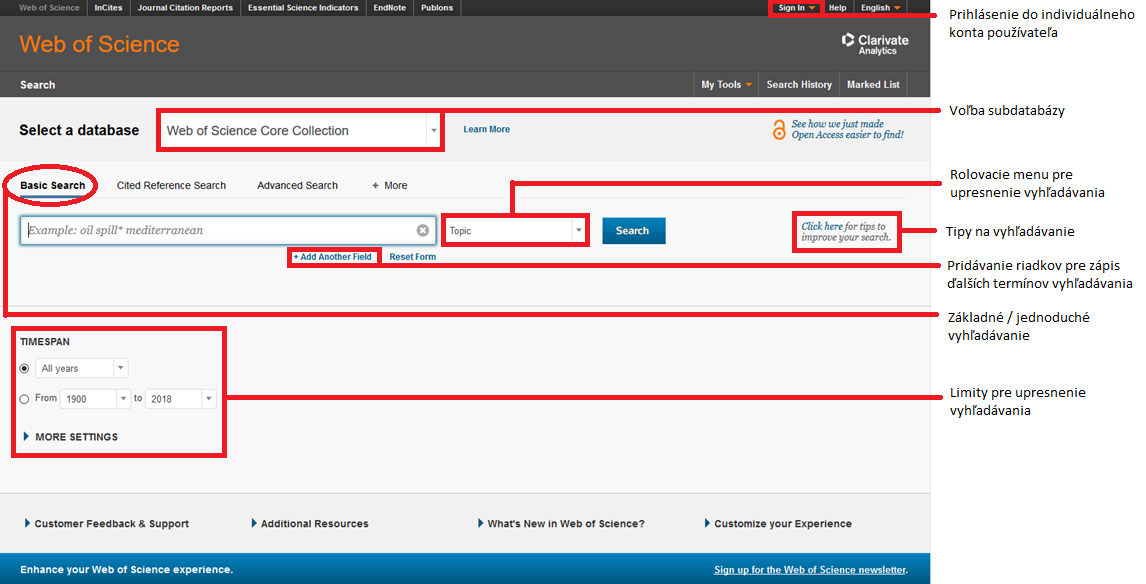 Vyhľadávanie citácií (autora / práce / inštitúcie) – popis rozhrania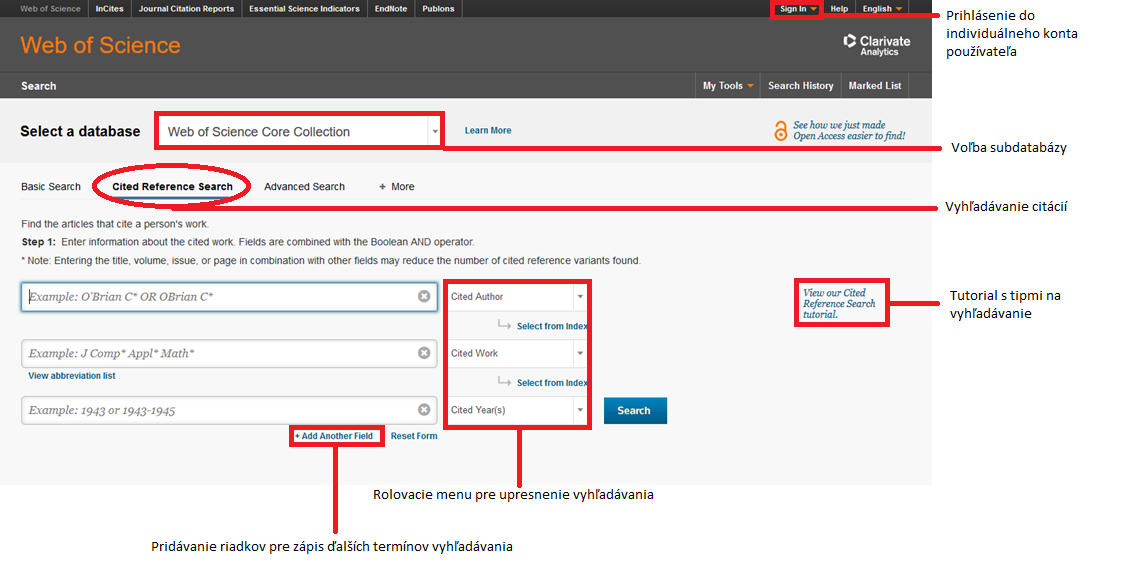 Výsledky jednoduchého vyhľadávania / vyhľadávania citácií – popis rozhrania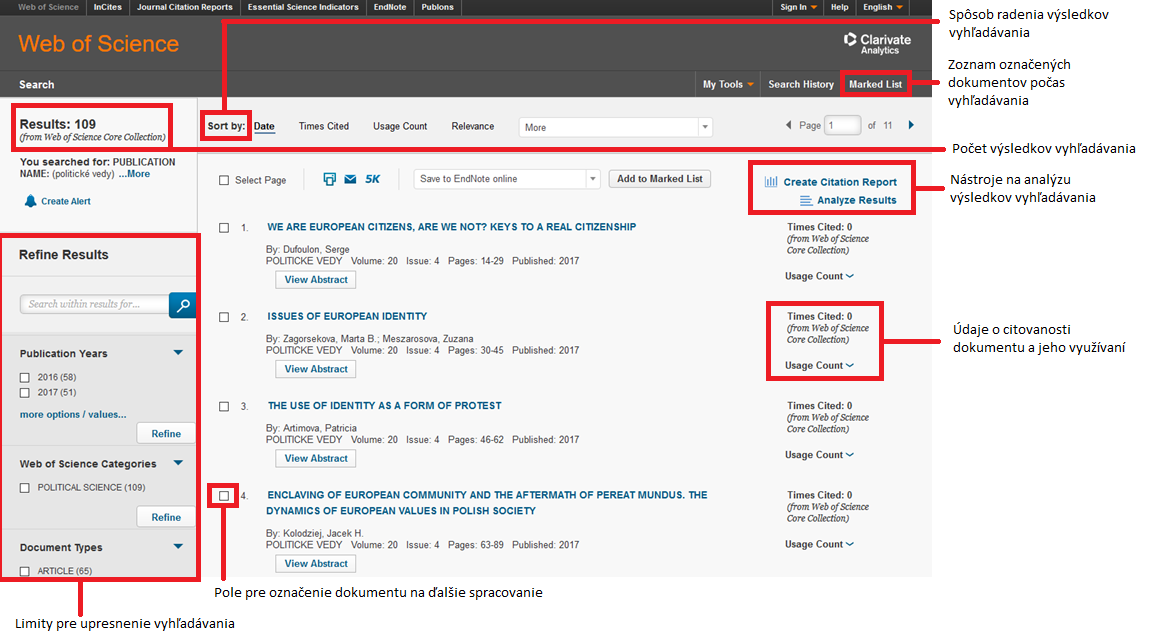 Prezeranie (Browse) indexovaných titulov – popis rozhrania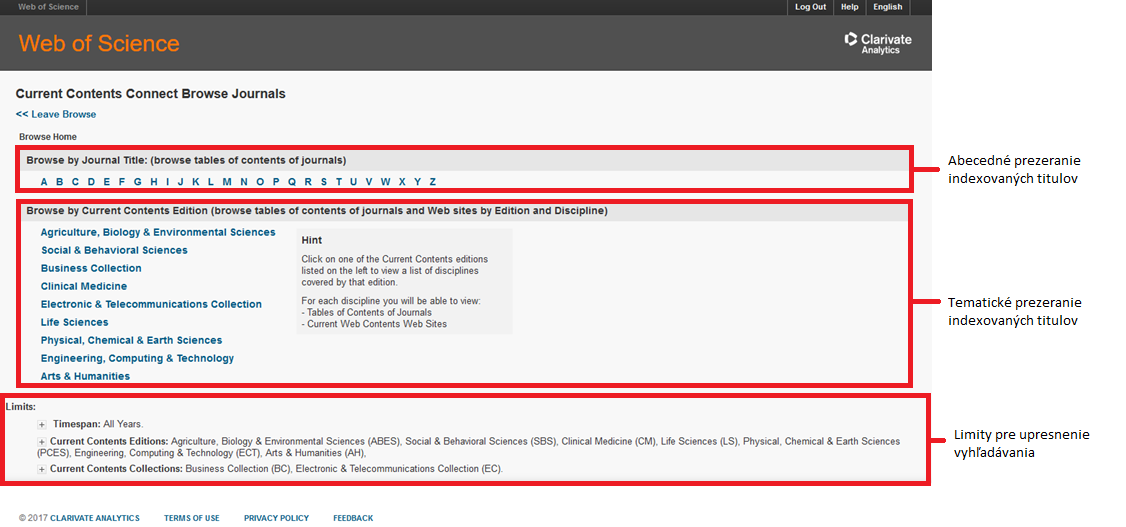 Summonuľahčuje vyhľadávanie vo všetkých licencovaných e-zdrojoch dostupných UMB a open access repozitárochzahŕňa všetky vedné odboryZákladná obrazovka / Jednoduché vyhľadávanie – popis rozhrania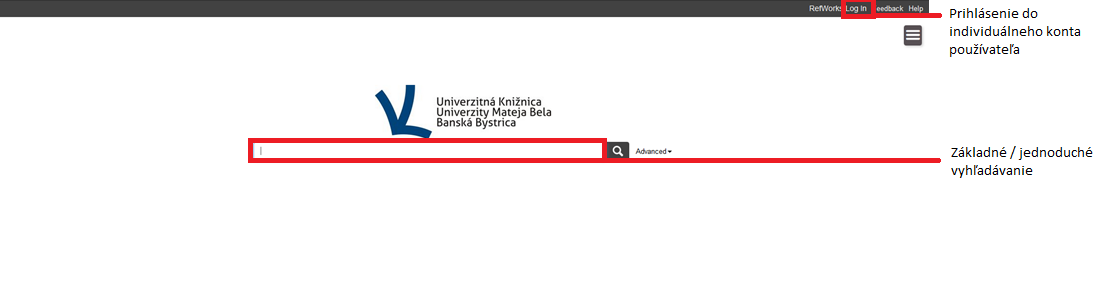 Rozšírené vyhľadávanie (Advanced search) – popis rozhrania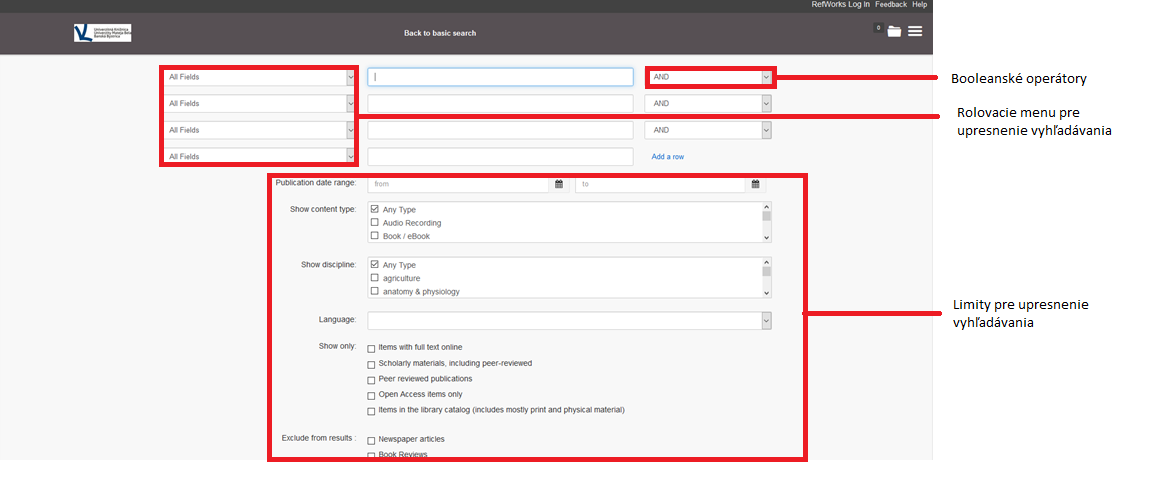 Výsledky základného / jednoduchého alebo rozšíreného vyhľadávania – popis rozhrania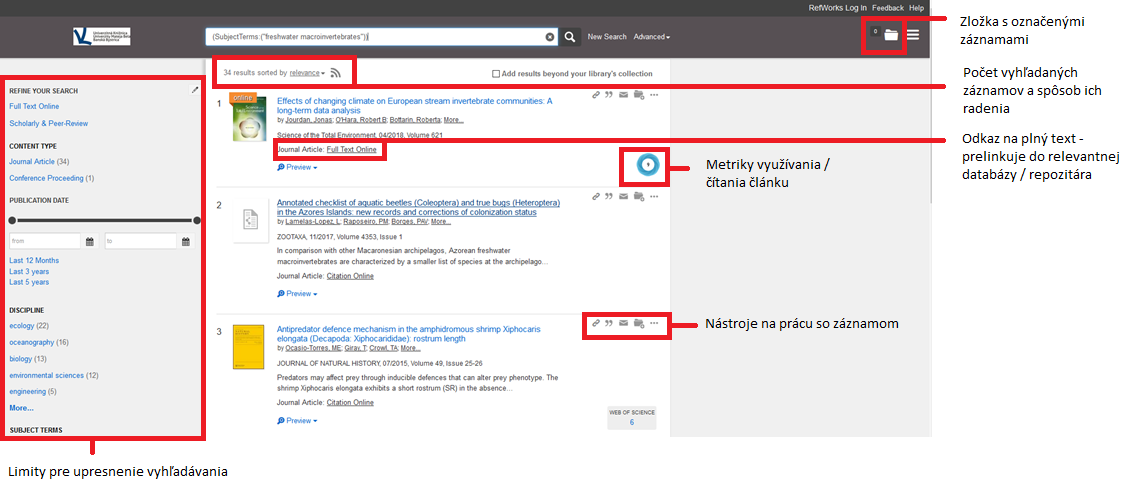 